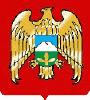 МЕСТНАЯ АДМИНИСТРАЦИЯ ЭЛЬБРУССКОГО МУНИЦИПАЛЬНОГО РАЙОНАКАБАРДИНО-БАЛКАРСКОЙ РЕСПУБЛИКИКЪЭБЭРДЕЙ - БАЛЪКЪЭР РЕСПУБЛИКЭМ ХЫХЬЭ ЭЛЬБРУС МУНИЦИПАЛЬНЭ РАЙОНЫМ И ЩIЫПIЭ АДМИНИСТРАЦЭКЪАБАРТЫ-МАЛКЪАР РЕСПУБЛИКАНЫ ЭЛЬБРУС МУНИЦИПАЛ РАЙОНУНУ ЖЕР-ЖЕРЛИ АДМИНИСТРАЦИЯСЫ« 04 »  декабря  2023 г.				Об утверждении муниципальной программы«Развитие образования Эльбрусского муниципальногорайона на 2024-2026 гг.»В соответствии со статьей 179 Бюджетного кодекса Российской Федерации, Федеральным законом от 06.10.2003 № 131-ФЗ «Об общих принципах организации местного самоуправления в Российской Федерации», Федеральным Законом от 29.12.2012 № 273-ФЗ «Об образовании в Российской Федерации», местная администрация Эльбрусского муниципального района постановляет:1.	Утвердить муниципальную программу «Развитие образования Эльбрусского муниципального района на 2024-2026 годы» согласно приложению.2.	МУ «Управление финансами местной администрации Эльбрусского муниципального района КБР» (Мерзоев Ю.З.) при формировании районного бюджета Эльбрусского муниципального района КБР на соответствующие годы предусматривать средства на реализацию мероприятий муниципальной программы «Развитие образования Эльбрусского муниципального района на 
2024-2026 годы».МУ «Управление образования» местной администрации Эльбрусского муниципального района (Н. Атакуева) обеспечить выполнение Программы.Опубликовать настоящее постановление на официальном сайте Эльбрусского муниципального района в информационно-телекоммуникационной сети интернет и в газете «Эльбрусские новости».Настоящее постановление вступает в силу со дня его официального опубликования.6.	Контроль за исполнением настоящего постановления возложить на первого заместителя главы местной администрации Эльбрусского муниципального района Отарова М.М.И.о. главы местной администрацииЭльбрусского муниципального района	К.СоттаевУтвержденапостановлением местнойадминистрации Эльбрусскогомуниципального районаот «04»  декабря 2023г. № 491МУНИЦИПАЛЬНАЯ ПРОГРАММА
"РАЗВИТИЕ ОБРАЗОВАНИЯ ЭЛЬБРУССКОГО МУНИЦИПАЛЬНОГО РАЙОНА
НА 2024 - 2026 ГОДЫ"стр.Содержание Программы	21. Паспорт муниципальной Программы «Развитие системы образования
Эльбрусского муниципального района на 2024-2026 годы»	3-52. Паспорт подпрограммы 1.
«Содействие развитию дошкольного образования»	6-8 3. Паспорт подпрограммы 2.
«Содействие развитию общего образования»	9-134. Паспорт подпрограммы 3. «Развитие дополнительного образования
детей и реализация мероприятий молодежной политики»	14-175. Паспорт подпрограммы 4. «Совершенствование управления системой
образования" в сфере образования, в том числе общие
требования к программе	18-196. Описание приоритетов и целей муниципальной программы в сфере
образования, в том числе общие требования к программе	20-237. Общая характеристика Программы (в том числе обоснование состава
и значений целевых показателей (индикаторов)   характеризующих
достижение ожидаемых результатов	23-268. Приложение1. Сведения о целевых показателях (индикаторах)
муниципальной Программы и подпрограмм и их значениях	27-38 9. Приложение 2. Перечень подпрограмм и основных мероприятий
реализации муниципальной Программы « Развитие образования
Эльбрусского муниципального  района на 2024-2026 годы»	39-6110. Приложение3.Ресурсное обеспечение реализации муниципальной
программы «Развитие образования» Эльбрусского муниципального
района на 2024-2026 годы»	62-69ПАСПОРТ МУНИЦИПАЛЬНОЙ ПРОГРАММЫ "РАЗВИТИЕ ОБРАЗОВАНИЯ ЭЛЬБРУССКОГО МУНИЦИПАЛЬНОГО РАЙОНА
НА 2024-2026 ГОДЫ"ПАСПОРТ ПОДПРОГРАММЫ 1
"СОДЕЙСТВИЕ РАЗВИТИЮ ДОШКОЛЬНОГО ОБРАЗОВАНИЯ"ПАСПОРТ ПОДПРОГРАММЫ 2
"СОДЕЙСТВИЕ РАЗВИТИЮ ОБЩЕГО ОБРАЗОВАНИЯ"ПАСПОРТ ПОДПРОГРАММЫ 3 "РАЗВИТИЕ СИСТЕМЫ ДОПОЛНИТЕЛЬНОГО ОБРАЗОВАНИЯ ДЕТЕЙ И РЕАЛИЗАЦИЯ МЕРОПРИЯТИЙ МОЛОДЕЖНОЙ ПОЛИТИКИ"ПАСПОРТ ПОДПРОГРАММЫ 4 
"СОВЕРШЕНСТВОВАНИЕ УПРАВЛЕНИЯ СИСТЕМОЙ ОБРАЗОВАНИЯ"1.Описание приоритетов и целей муниципальной программы в сфере образования, в том числе общие требования к программеПовышение эффективности и качества образования - одно из базовых направлений реализации государственной политики, общая рамка системных преобразований, которые обеспечат решение вопросов социально-экономического развития. Общими целями муниципальной программы "Развитие образования" на 2024 - 2026 годы (далее - Программа) являются обеспечение соответствия качества образования меняющимся запросам населения и перспективным задачам развития российского общества и экономики, повышение эффективности реализации молодежной политики в интересах инновационного, социально ориентированного развития района. Качественные изменения системы образования до 2026 года должны произойти на всех уровнях образования. С учетом установленного Федеральным законом "Об образовании в Российской Федерации" разделения полномочий участие субъектов Российской Федерации в реализации приоритетов и целей государственной политики в сфере образования осуществляется через координацию плана деятельности Министерства образования и науки Российской , плана мероприятий ("дорожной карты") "Изменения в отраслях социальной сферы, направленные на повышение эффективности образования и науки", утвержденного распоряжением Правительства Российской Федерации от 30 апреля 2014 г. N 722-р, и региональных отраслевых "дорожных карт".  Для каждого уровня образования определены ключевые задачи и направления развития. Общим направлением деятельности является совершенствование структуры и сети образовательных организаций.В общем образовании, включающем уровень дошкольного образования, приоритетными в являются следующие направления:- сохранение 100 процентов доступности дошкольного образования                для детей в возрасте от 3 до 7 лет;- доступность дошкольного образования для детей в возрасте  от 2 месяцев до 3 лет и от 3 до 7 лет (отношение численности детей в возрасте от 3 до 7 лет, получающих дошкольное образование в текущем году, к сумме численности детей в возрасте от 3 до 7 лет, получающих дошкольное образование в текущем году, и численности детей в возрасте от 3 до 7 лет, находящихся в очереди на получение в текущем году дошкольного образования);- внедрение нового федерального государственного образовательного стандарта дошкольного образования, начального, основного и среднего  во всех образовательных организациях;- сохранение 100 процентов в общеобразовательных организациях доступности односменного режима обучения;- обеспечение условий обучения в соответствии с требованиями федеральных государственных образовательных стандартов;- реализация изменений в системе повышения квалификации педагогических работников, процедур оценки их квалификации и аттестации; условий оплаты труда, базирующихся на содержании и требованиях профессионального стандарта педагога;- реализация на территории Эльбрусского муниципального района системы персонифицированного финансирования дополнительного образования, подразумевающей предоставление детям именных сертификатов дополнительного образования и персонифицированного учета детей в системе дополнительного образования;- расширение потенциала системы дополнительного образования детей в субъектах Российской Федерации планируется через мероприятия, направленные на увеличение численности детей в возрасте от 5 до 18 лет, обучающихся по дополнительным образовательным программам, до 80 процентов, в рамках следующих приоритетных направлений:- разработка, реализация программ (проектов) развития дополнительного образования детей, обеспечивающих их социализацию, занятость и оздоровление;- развитие сетевых моделей реализации программ дополнительного образования образовательными организациями общего и дополнительного образования детей, учреждениями культуры и спорта;- развитие программ дополнительного образования, реализуемых на базе организаций общего образования;- внедрение эффективных организационно-финансовых механизмов, развитие инфраструктуры дополнительного образования детей.За счет реализуемых в Эльбрусском районе мероприятий будет обеспечено повышение удельного веса численности детей и молодежи, охваченных дополнительным образованием, в том числе увеличение доли детей и молодежи, посещающих программы технической направленности, занимающихся в спортивных секциях и участвующих в мероприятиях по патриотическому воспитанию. Одним из ключевых направлений государственной социальной политики является повышение заработной платы педагогических работников с учетом показателей эффективности и качества услуг. Целевые показатели заработных плат педагогических работников зафиксированы в отраслевых "дорожных картах" субъектов Российской Федерации и опираются на утвержденный Правительством Российской Федерации в соответствии с Указом Президента Российской Федерации от 7 мая 2012 г. N 597 "О мероприятиях по реализации государственной социальной политики" план мероприятий, в котором установлены целевые значения повышения оплаты труда по каждой категории педагогических работников (в соответствии с Программой поэтапного совершенствования системы оплаты труда в государственных (муниципальных) учреждениях, утвержденной распоряжением Правительства Российской Федерации от 26 ноября 2012 г. N 2190-р).					      Повышение заработной платы педагогических работников должно сопровождаться повышением качества деятельности образовательных организаций. Одним из инструментов этого является эффективный контракт. Система оценки деятельности и оплаты труда педагогических работников должна выстраиваться на основе комплексного подхода к оцениванию результатов деятельности педагогов, их профессиональных компетенций. Эффективный контракт строится, как на имеющемся опыте стимулирования педагогических работников по результатам работы, так и на стимулировании в зависимости от уровня квалификации.  Эффективный контракт должен стать интегральной основой повышения качества подготовки выпускников и стимулировать повышение качества работы педагогических коллективов.                                                                В каждой организации должна быть сформирована собственная программа развития и кадрового обновления. Одним из ключевых приоритетов Программы является реализация комплекса мероприятий по обновлению педагогических кадров, прежде всего общеобразовательных организаций. Осуществление деятельности в интересах потребителей образовательных услуг и улучшение информированности потребителей о качестве работы образовательных организаций в Эльбрусском муниципальном районе планируется, в том числе через:														    - совершенствование содержания и способов организации образовательного процесса в образовательных организациях для достижения соответствия результатов освоения образовательных программ современным требованиям в соответствии с федеральными государственными образовательными стандартами;	    - осуществление мероприятий по повышению эффективности, качества и доступности образовательных услуг;                                                                           	 - мониторинг системы образования и обеспечение открытости информации о деятельности образовательных организаций.                                                                       В результате реализации Программы ожидается внедрение целостной и сбалансированной системы процедур и механизмов оценки качества образования, реализуемых на муниципальном уровне.							    В рамках реализации Программы планируется создание условий для успешной социализации и эффективной самореализации молодежи, развития потенциала молодежи и его использования в интересах инновационного развития района. Для достижения этой цели предлагается решение следующих задач:          	                                                - гражданское образование и патриотическое воспитание молодежи, содействие формированию у молодежи правовых, культурных и нравственных ценностей;   	          - формирование целостной системы поддержки обладающей лидерскими навыками, инициативной и талантливой молодежи, содействие научной, творческой и предпринимательской активности молодежи;					 - вовлечение молодежи в социальную практику и ее информирование о потенциальных возможностях саморазвития. 							В рамках Программы реализуются следующие мероприятия, направленные на обеспечение получения образования инвалидами и лицами с ограниченными возможностями здоровья:                                                                                            	 - подготовка и повышение квалификации педагогических, медицинских работников и вспомогательного персонала для сопровождения обучения детей-инвалидов;                                                     							 - обеспечение развития сетевого взаимодействия образовательных организаций, обеспечивающих получение образования детьми с ограниченными возможностями здоровья;                                                                                       			- методическое обеспечение реализации дистанционных образовательных технологий ;                                                                 						 - поэтапное внедрение федерального государственного образовательного стандарта для обучающихся с ограниченными возможностями здоровья;              		                            - обучение детей-инвалидов по адаптированным образовательным программам;       - создание банка данных лучших практик инклюзивного образования детей с ограниченными возможностями здоровья в открытом доступе;                                     - реализация программ поддержки инклюзивного образования;         	            	     - создание электронной системы, обеспечивающей 100-процентную доступность программ общего образования на дому для детей, которым показана такая форма обучения, с опорой на базовые школы , обеспеченные программно-аппаратным комплексом; 											                                 - создание в общеобразовательных организациях безбарьерной образовательной среды, необходимой для обеспечения полноценной интеграции детей-инвалидов, которым показана такая возможность, в образовательный процесс.  Реализация мероприятий муниципальной программы позволит к 2026 году обеспечить уровень базовой инфраструктуры в соответствии с федеральным государственным образовательным стандартом дошкольного образования и новым федеральным государственным образовательным стандартом общего образования, увеличить охват детей дополнительным образованием, обеспечить равную доступностью к качественному дополнительному образованию,  увеличить количество детей-сирот и детей, оставшихся без попечения родителей, которые будут переданы на воспитание в приемные и замещающие семьи, повысить удовлетворенность населения качеством образовательных услуг.2. Общая характеристика Программы (в том числе обоснованиесостава и значений целевых показателей (индикаторов),характеризующих достижение ожидаемых результатовМуниципальная программа «Развитие образования в Эльбрусском  муниципальном районе на 2024-2026 годы» является организационной основой осуществления муниципальной и региональной политики в области образования на территории Эльбрусского муниципального района.   Данная муниципальная программа определяет приоритетные направления развития муниципальной системы образования, механизмы ее реализации, предусматривает показатели оценки состояния муниципальной системы образования.Муниципальная программа обусловлена необходимостью систематизации деятельности муниципальных образовательных учреждений по работе с одаренными детьми интеллектуальной, творческой и спортивной направленности, по развитию технического творчества детей, на основе использования в полном объеме интеллектуальных, кадровых и материальных ресурсов Эльбрусского муниципального района. Система предоставляет возможность получения доступного и бесплатного дошкольного, начального общего, основного общего, среднего общего образования, обеспечивает предоставление дополнительного образования детей, а также устройство детей, оставшихся без попечения родителей.Изменения в структуре современного общества задают определенный темп и вектор развития образования, предъявляет к нему новые требования. Это обуславливает актуальность и необходимость анализа степени удовлетворенности потребителями качеством предоставляемых образовательных услуг. По результатам изучения степени удовлетворенности потребителями качеством образовательных услуг можно сделать вывод о том, что необходимо работать над повышением безопасности образовательных учреждений, улучшением материально-технического обеспечения, повышать уровень преподавания и обеспечить равную доступность качественного дополнительного образования для детей в Эльбрусском муниципальном районе В соответствии с общими приоритетными направлениями совершенствования системы дополнительного образования в Российской Федерации, закрепленными, в частности, региональными проектами «Современная школа», «Успех каждого ребенка», «Цифровая образовательная среда» обеспечению равной доступности качественного дополнительного образования для детей в районе способствует реализация системы персонифицированного финансирования дополнительного образования, подразумевающая предоставление детям именных сертификатов дополнительного образования.  Реализуемый финансово-экономический  механизм позволит всем организациям на ведение образовательной деятельности, получить равный доступ к бюджетному финансированию. С целью обеспечения использования именных сертификатов дополнительного образования управление образования администрации Эльбрусского  муниципального района руководствуется региональными правилами персонифицированного финансирования дополнительного образования детей.Помимо реализуемого механизма персонифицированного финансирования в Эльбрусском муниципальном районе реализуется и механизм персонифицированного учета детей, получающих дополнительное образование за счет средств бюджетов различных уровней, которые в совокупности создают систему персонифицированного дополнительного образования.Современная ситуация требует совершенствования форм и методов организации отдыха и оздоровления детей и подростков, оказания преимущественной поддержки детям и подросткам, находящимся в трудной жизненной ситуации. Качественно изменился образовательно-культурный и личностный уровень развития детей, увеличилось количество социально незащищенных категорий семей с несовершеннолетними детьми, социально-экономическое положение которых не позволяет самостоятельно организовать их отдых и оздоровление. Реализация муниципальной программы позволит комплексно решить следующие приоритетные направления государственной политики: повышать эффективность государственной системы поддержки детей, находящихся в трудной жизненной ситуации, формировать стандарт здорового образа жизни, укреплять здоровье детей и подростков, осуществлять профилактику социального неблагополучия семей с детьми, создавать условия для активного включения детей в социально-экономическую, культурную жизнь общества.       Данная муниципальная программа позволит создать скоординированную систему обеспечения благоприятных условий для улучшения жизнедеятельности и здоровья детейПрограмма сформирована в соответствии с установленным Федеральным законом "Об образовании в Российской Федерации" разделением образования на общее образование (включая дошкольное образование) и дополнительное образование.		С учетом данного разделения, а также с учетом разграничения полномочий в сфере образования органы местного самоуправления участвуют в Программе в части реализации осуществляемых в соответствии с законодательством Российской Федерации следующих полномочий: 						обеспечение государственных гарантий реализации прав на получение общедоступного и бесплатного дошкольного образования в муниципальных дошкольных образовательных организациях, общедоступного и бесплатного дошкольного, начального общего, основного общего, среднего общего образования в муниципальных общеобразовательных организациях;			создание условий для осуществления присмотра и ухода за детьми, содержания детей в муниципальных образовательных организациях;			финансовое обеспечение получения дошкольного образования, начального общего, основного общего, среднего общего образования в общеобразовательных организациях, осуществляющих образовательную деятельность по имеющим государственную аккредитацию основным общеобразовательным программам;		организация предоставления дополнительного образования детей в муниципальных образовательных организациях;					обеспечение мониторинга в системе образования на уровне муниципального района, реализация молодежной политики.							Поскольку сфера образования является предметом совместного ведения Российской Федерации и субъектов Российской Федерации, достижение значений ряда показателей Программы, а также реализация ее подпрограмм связаны с деятельностью субъектов Российской Федерации и органов местного самоуправления.												Достижение указанных ниже целевых показателей (индикаторов) Программы и подпрограмм зависит от объемов ее финансового обеспечения из федерального бюджета, но прежде всего обеспечивается за счет консолидированных бюджетов субъектов Российской Федерации:				доступность дошкольного образования для детей в возрасте  от 2 месяцев до 3 лет и от 3 до 7 лет (отношение численности детей в возрасте от 3 до 7 лет, получающих дошкольное образование в текущем году, к сумме численности детей в возрасте от 3 до 7 лет, получающих дошкольное образование в текущем году, и численности детей в возрасте от 3 до 7 лет, находящихся в очереди на получение в текущем году дошкольного образования);						    охват  обучающихся 1-4 классов бесплатным  горячим питанием- 100%;		отношение средней заработной платы педагогических работников муниципальных дошкольных образовательных организаций к средней заработной плате в сфере общего образования в районе- 100%;					отношение средней заработной платы педагогических работников муниципальных образовательных организаций общего образования к среднемесячному доходу от трудовой деятельности в районе-100%»			отношение средней заработной платы педагогических работников муниципальных организаций дополнительного образования детей к средней заработной плате учителей в районе-100%;						удельный вес численности обучающихся в муниципальных общеобразовательных организациях, которым предоставлена возможность обучаться в соответствии с основными современными требованиями (с учетом федеральных государственных образовательных стандартов), в общей численности обучающихся в муниципальных общеобразовательных организаций - 100%;		охват детей в возрасте от 5 до 18 лет программами дополнительного образования (удельный вес численности детей, получающих услуги дополнительного образования, в общей численности детей в возрасте от 5 до 18 лет) – 80 %; 											удельный вес численности молодых людей в возрасте от 14 до 30 лет, задействованных в мероприятиях, проводимых органами исполнительной власти в рамках реализации государственной молодежной политики, молодежными и детскими общественными объединениями, пользующимися государственной поддержкой, в общей численности молодежи в возрасте от 14 до 30 лет - 60 %; численность воспитанников в муниципальных организациях, осуществляющих образовательную деятельность по образовательным программам дошкольного образования, присмотр и уход за детьми, приходящихся на одного педагогического работника-14; численность обучающихся в расчете на одного педагогического работника общего образования-15.             Ответственные исполнители Программы осуществляют мониторинг эффективности реализации ее мероприятий, готовят (при необходимости) предложения о корректировке перечня, содержания и объемов финансирования мероприятий , осуществляют ежегодное уточнение целевых показателей и затрат с учетом выделенных на реализацию Программы средств.	Финансовое обеспечение мероприятий, необходимых для достижения значений целевых показателей (индикаторов), предусматривается в бюджете муниципального района.										Эта программа будет опираться на соответствующие программы, которые предусматривают  односменное обучение согласно действующим стандартам, проведение капитального ремонта в 5 общеобразовательных организациях, 8 зданиях дошкольного образования и 1 здание дополнительного образования, строительств  школы в с.п. Терскол. В качестве механизма контроля за исполнением субъектами Российской Федерации относящихся к их полномочиям обязательств по финансовому обеспечению мероприятий, предусмотренных Программой, используется мониторинг реализации региональных отраслевых "дорожных карт" с учетом достижения ключевых целевых показателей (индикаторов) повышения эффективности, обеспечения структурных преобразований, установленных планом мероприятий "Изменения в отраслях социальной сферы, направленные на повышение эффективности образования и науки".     Данная муниципальная программа позволит создать скоординированную систему обеспечения благоприятных условий для улучшения жизнедеятельности и здоровья детей	Приложение №1Сведения о целевых показателях (индикаторах)муниципальной программы,подпрограмм ПрограммыЭльбрусского муниципального районаСведения о целевых показателях (индикаторах) муниципальной программы, подпрограмм муниципальной программы «Развитие образования Эльбрусского муниципального района»Приложение № 2
к муниципальной программе
"Развитие образования Эльбрусскогомуниципального района» на 2024 - 2026 годы"ПЕРЕЧЕНЬ ПОДПРОГРАММ И ОСНОВНЫХ МЕРОПРИЯТИЙ  РЕАЛИЗАЦИИ МУНИЦИПАЛЬНОЙ ПРОГРАММЫ "РАЗВИТИЕ ОБРАЗОВАНИЯ ЭЛЬБРУССКОГО МУНИЦИПАЛЬНОГО РАЙОНА НА  2024- 2026 ГОДЫПриложение № 3
к муниципальной программе
"Развитие образования Эльбрусскогомуниципального района» на 2024 - 2026 годы"Ресурсное обеспечение реализации муниципальной программы «Развитие образования»ПОСТАНОВЛЕНИЕУНАФЭБЕГИМ     № 491     № 491     № 491Ответственный исполнитель программыМестная администрация Эльбрусского муниципального районаУправление образования местной администрации Эльбрусского муниципального районаМестная администрация Эльбрусского муниципального районаУправление образования местной администрации Эльбрусского муниципального районаСоисполнители программыМуниципальные казенные образовательные организации ,  муниципальные образовательные учреждения дополнительного образования детей Эльбрусского муниципального районаМуниципальные казенные образовательные организации ,  муниципальные образовательные учреждения дополнительного образования детей Эльбрусского муниципального районаПодпрограммы  программы:подпрограмма 1.1.Содейстие  развитию  дошкольного образования1.Содейстие  развитию  дошкольного образованияподпрограмма  2.2. Содействие  развитию общего образования2. Содействие  развитию общего образованияподпрограмма  3.3.Развитие системы дополнительного образования детей и реализация мероприятий молодежной политики3.Развитие системы дополнительного образования детей и реализация мероприятий молодежной политикиподпрограмма 4.4. Совершенствование управления системой  образования4. Совершенствование управления системой  образованияЦели программыСоздание условий для становления системы образования в качестве устойчивого механизма социально-экономического развития  Эльбрусского муниципального района.Создание условий для становления системы образования в качестве устойчивого механизма социально-экономического развития  Эльбрусского муниципального района.Задачи программы1. Обеспечить реализацию равных прав граждан на образование всех уровней, а также развитие системы образования в интересах личности, общества и государства.
2. Обеспечить внедрение федеральных образовательных стандартов (ФГОС).
3. Создать систему объективных измерений результатов образования.
4. Обеспечить качество образовательного процесса, совершенствовать формы и методы учебно-воспитательной работы через развитие информационно-коммуникационных технологий.
5. Развивать экспериментальную, исследовательскую и научно-методическую деятельность образовательных организаций в условиях двуязычия.
6. Реализовать комплекс мер по обеспечению безопасности образовательных организаций и укреплению материально-технической базы образовательных организаций1. Обеспечить реализацию равных прав граждан на образование всех уровней, а также развитие системы образования в интересах личности, общества и государства.
2. Обеспечить внедрение федеральных образовательных стандартов (ФГОС).
3. Создать систему объективных измерений результатов образования.
4. Обеспечить качество образовательного процесса, совершенствовать формы и методы учебно-воспитательной работы через развитие информационно-коммуникационных технологий.
5. Развивать экспериментальную, исследовательскую и научно-методическую деятельность образовательных организаций в условиях двуязычия.
6. Реализовать комплекс мер по обеспечению безопасности образовательных организаций и укреплению материально-технической базы образовательных организацийЦелевые индикаторы и показатели программы1.Доля обучающихся в соответствии с требованиями федеральных государственных образовательных стандартов общего образования от общего количества обучающихся
2. Доля школьников, охваченных горячим питанием
3. Доля выявленных одаренных детей, включенных в систему государственно-общественной поддержки
4. Количество детей, состоящих на учете в комиссии по делам несовершеннолетних и защите их прав
5. Число детей, посещающих спортивные секции
6. Увеличение численности молодых специалистов в муниципальной системе образования1.Доля обучающихся в соответствии с требованиями федеральных государственных образовательных стандартов общего образования от общего количества обучающихся
2. Доля школьников, охваченных горячим питанием
3. Доля выявленных одаренных детей, включенных в систему государственно-общественной поддержки
4. Количество детей, состоящих на учете в комиссии по делам несовершеннолетних и защите их прав
5. Число детей, посещающих спортивные секции
6. Увеличение численности молодых специалистов в муниципальной системе образованияСроки реализации программы2024- 2026 годы.2024- 2026 годы.Объемы бюджетных ассигнований программыОбщий объем финансирования за счет средств  федерального бюджета – 101215,98 тыс. рублей., в т.ч. по годам: Общий объем финансирования за счет средств  федерального бюджета – 101215,98 тыс. рублей., в т.ч. по годам: Объемы бюджетных ассигнований программыпо
годамВсего 101 215,98 тыс. руб.:Объемы бюджетных ассигнований программы202433 738,66Объемы бюджетных ассигнований программы202533 738,66Объемы бюджетных ассигнований программы202633 738,66Объемы бюджетных ассигнований программыИтого:101 215,98Объемы бюджетных ассигнований программыОбщий объем финансирования за счет средств республиканского бюджета – 1 211 607,30 тыс. рублей,                       в т. ч. по годам:Общий объем финансирования за счет средств республиканского бюджета – 1 211 607,30 тыс. рублей,                       в т. ч. по годам:Объемы бюджетных ассигнований программыпо
годамВсего 1 211 607,30 тыс. руб.:Объемы бюджетных ассигнований программы2024403 869,10Объемы бюджетных ассигнований программы2025403 869,10Объемы бюджетных ассигнований программы2026403 869,10Объемы бюджетных ассигнований программыИтого:1 211 607,30Общий объем финансирования за счет средств местного бюджета – 224 895,74 тыс. рублей, в т. ч. по годам:Общий объем финансирования за счет средств местного бюджета – 224 895,74 тыс. рублей, в т. ч. по годам:по
годамВсего 224 895,74 в тыс. руб.:202475 910,00202574 492,87202674 492,87Итого:224 895,74Общий объем финансирования за счет всех источников финансирования  – 1 537 719,02 тыс. рублей, в т. ч. по годам:Общий объем финансирования за счет всех источников финансирования  – 1 537 719,02 тыс. рублей, в т. ч. по годам:по
годамВсего 1 537 719,02 в тыс. руб.:2024513 517,762025512 100,632026512 100,63Итого:1 537 719,02Ожидаемые результаты реализации программыКомплекс мероприятий Программы направлен на дальнейшее совершенствование муниципальной системы образования Эльбрусского района для обеспечения доступности качественного образования, отвечающего требованиям инновационного развития экономики, современным потребностям общества и каждого гражданина.
Повышение эффективности использования ресурсов, внедрение новых организационно-экономических механизмов в образовании.Комплекс мероприятий Программы направлен на дальнейшее совершенствование муниципальной системы образования Эльбрусского района для обеспечения доступности качественного образования, отвечающего требованиям инновационного развития экономики, современным потребностям общества и каждого гражданина.
Повышение эффективности использования ресурсов, внедрение новых организационно-экономических механизмов в образовании.Ответственный исполнитель подпрограммыМестная администрация Эльбрусского муниципального районаУправление образования местной администрации Эльбрусского муниципального районаМестная администрация Эльбрусского муниципального районаУправление образования местной администрации Эльбрусского муниципального районаСоисполнители подпрограммы1. Муниципальные образовательные организации, реализующие программы дошкольного образования.1. Муниципальные образовательные организации, реализующие программы дошкольного образования.Цель подпрограммыОбеспечение государственных гарантий доступности дошкольного образования в Эльбрусском муниципальном районеОбеспечение государственных гарантий доступности дошкольного образования в Эльбрусском муниципальном районеЗадачи подпрограммы- модернизация сети дошкольных образовательных организаций за счет внедрения новых моделей дошкольного образования;
- увеличение количества мест в муниципальных дошкольных образовательных организациях для детей раннего и дошкольного возраста с целью удовлетворения потребностей населения в услугах системы дошкольного образования;
- увеличение показателя охвата детей в возрасте от 1 года до 6,5 лет дошкольным образованием;
- стабилизация кадрового состава дошкольных образовательных организаций;
- создание условий для реализации и введения ФГОС ДО;
- развитие инклюзивного  образования для детей с ОВЗ;
- обновление инфраструктуры дошкольных организаций;
- создание условий для укрепления и сохранения здоровья дошкольников.- модернизация сети дошкольных образовательных организаций за счет внедрения новых моделей дошкольного образования;
- увеличение количества мест в муниципальных дошкольных образовательных организациях для детей раннего и дошкольного возраста с целью удовлетворения потребностей населения в услугах системы дошкольного образования;
- увеличение показателя охвата детей в возрасте от 1 года до 6,5 лет дошкольным образованием;
- стабилизация кадрового состава дошкольных образовательных организаций;
- создание условий для реализации и введения ФГОС ДО;
- развитие инклюзивного  образования для детей с ОВЗ;
- обновление инфраструктуры дошкольных организаций;
- создание условий для укрепления и сохранения здоровья дошкольников.Целевые индикаторы и показатели подпрограммы- количество дошкольных отделений общеобразовательных организаций в  Эльбрусском муниципальном  районе; - доступность дошкольного образования в возрасте от 3до7 лет;
- количество новых моделей дошкольного образования группы предшкольной подготовки, группы раннего возраста, центр «Особый ребёнок»;
- количество мест в   дошкольных отделениях  общеобразовательных  организаций Эльбрусского муниципального  района;- присмотр и уход за детьми приходящихся на одного педагогического работника;- охват детей дошкольным образованием; 
- уровень текучести педагогических кадров в  дошкольных отделениях  общеобразовательных  организаций Эльбрусского муниципального района;
- количество дошкольных отделений общеобразовательных организаций Эльбрусского муниципального района , реализующих программу дошкольного образования;
- количество дошкольных отделений  общеобразовательных организаций Эльбрусского муниципального района, реализующих программу предшкольного образования;
- доля педагогических работников, прошедших повышение квалификации по ФГОС ДО в общей численности педагогических работников;- количество инклюзивных групп в дошкольных отделениях общеобразовательных организаций Эльбрусского муниципального района;- число интегрированных в образовательное пространство  ДО детей с ограниченными возможностями здоровья -отношение заработной платы педагогических работников дошкольных отделений к средней заработной плате в сфере общего образования в субъекте РФ;- доля  педагогических работников, участвующих в профессиональных конкурсах;-количество объектов (отдельно стоящих)  дошкольного  образования, в которых произведен капитальный  ремонт здания.- количество дошкольных отделений общеобразовательных организаций в  Эльбрусском муниципальном  районе; - доступность дошкольного образования в возрасте от 3до7 лет;
- количество новых моделей дошкольного образования группы предшкольной подготовки, группы раннего возраста, центр «Особый ребёнок»;
- количество мест в   дошкольных отделениях  общеобразовательных  организаций Эльбрусского муниципального  района;- присмотр и уход за детьми приходящихся на одного педагогического работника;- охват детей дошкольным образованием; 
- уровень текучести педагогических кадров в  дошкольных отделениях  общеобразовательных  организаций Эльбрусского муниципального района;
- количество дошкольных отделений общеобразовательных организаций Эльбрусского муниципального района , реализующих программу дошкольного образования;
- количество дошкольных отделений  общеобразовательных организаций Эльбрусского муниципального района, реализующих программу предшкольного образования;
- доля педагогических работников, прошедших повышение квалификации по ФГОС ДО в общей численности педагогических работников;- количество инклюзивных групп в дошкольных отделениях общеобразовательных организаций Эльбрусского муниципального района;- число интегрированных в образовательное пространство  ДО детей с ограниченными возможностями здоровья -отношение заработной платы педагогических работников дошкольных отделений к средней заработной плате в сфере общего образования в субъекте РФ;- доля  педагогических работников, участвующих в профессиональных конкурсах;-количество объектов (отдельно стоящих)  дошкольного  образования, в которых произведен капитальный  ремонт здания.Этапы и сроки реализации подпрограммыПрограмма реализуется в один этап с 2024 по 2026 годы.Программа реализуется в один этап с 2024 по 2026 годы.Объем бюджетных ассигнований подпрограммыОбщий объем финансирования за  счет средств федерального бюджета – 0,00 рублей.Общий объем финансирования за  счет средств республиканского бюджета – 388 481,10 рублей.Общий объем финансирования за  счет средств федерального бюджета – 0,00 рублей.Общий объем финансирования за  счет средств республиканского бюджета – 388 481,10 рублей.Объем бюджетных ассигнований подпрограммыпо
годамВсего 388 481,10 тыс. руб.:Объем бюджетных ассигнований подпрограммы2024129 493,70Объем бюджетных ассигнований подпрограммы2025129 493,70Объем бюджетных ассигнований подпрограммы2026129 493,70Объем бюджетных ассигнований подпрограммыИтого:388 481,10Объем бюджетных ассигнований подпрограммыОбщий объем финансирования за  счет средств местного бюджета – 60 645,56 рублей.Общий объем финансирования за  счет средств местного бюджета – 60 645,56 рублей.Объем бюджетных ассигнований подпрограммыпо
годамВсего 60 645,56тыс. руб.:Объем бюджетных ассигнований подпрограммы202420 252,38Объем бюджетных ассигнований подпрограммы202520 196,59Объем бюджетных ассигнований подпрограммы202620 196,59Объем бюджетных ассигнований подпрограммыИтого:60 645,56Объем бюджетных ассигнований подпрограммыОбщий объем финансирования за счет всех источников финансирования – 449 126,64рублей.Объем бюджетных ассигнований подпрограммыпо
годамВсего 449 126,64 в тыс. руб.:2024149 746,082025149 690,282026149 690,28Итого:449 126,64Ожидаемые результаты реализации подпрограммыОжидаемые конечные результаты реализации Программы и показатели социально-экономической эффективности:
- увеличение количества вариативных моделей дошкольного образования;
- увеличение количества мест в муниципальных дошкольных образовательных учреждениях Эльбрусского муниципального района;
- увеличение количества групп, в том числе инклюзивных, в муниципальных дошкольных образовательных организациях учреждениях  Эльбрусского муниципального района;
- увеличение количества детей, посещающих муниципальные дошкольные образовательные учреждения Эльбрусского муниципального района, в том числе детей с ОВЗ;
- снижение уровня текучести кадров в дошкольных образовательных организациях;
- обеспечение повышения уровня квалификации педагогических работников за счет использования разных форм курсовой подготовки
- снижение уровня заболеваемости дошкольников;-проведения капитального ремонта во всех объектах дошкольного образования.Ожидаемые конечные результаты реализации Программы и показатели социально-экономической эффективности:
- увеличение количества вариативных моделей дошкольного образования;
- увеличение количества мест в муниципальных дошкольных образовательных учреждениях Эльбрусского муниципального района;
- увеличение количества групп, в том числе инклюзивных, в муниципальных дошкольных образовательных организациях учреждениях  Эльбрусского муниципального района;
- увеличение количества детей, посещающих муниципальные дошкольные образовательные учреждения Эльбрусского муниципального района, в том числе детей с ОВЗ;
- снижение уровня текучести кадров в дошкольных образовательных организациях;
- обеспечение повышения уровня квалификации педагогических работников за счет использования разных форм курсовой подготовки
- снижение уровня заболеваемости дошкольников;-проведения капитального ремонта во всех объектах дошкольного образования.Ответственный исполнитель подпрограммыМестная администрация Эльбрусского муниципального районаУправление образования местной администрации Эльбрусского муниципального районаМестная администрация Эльбрусского муниципального районаУправление образования местной администрации Эльбрусского муниципального районаСоисполнители подпрограммыМуниципальные общеобразовательные организации Эльбрусского муниципального района, социальные партнеры системы образования Эльбрусского муниципального района.Муниципальные общеобразовательные организации Эльбрусского муниципального района, социальные партнеры системы образования Эльбрусского муниципального района.Цель подпрограммыСодействие в обеспечении предоставлении, повышении качества  доступности дошкольного, общего, дополнительного образования детей, организации полноценного отдыха и оздоровления детей и подростков в каникулярный период и создании  комфортных условий для участников образовательного процесса и оптимальных социально-педагогических условий для выявления, развития и поддержки одаренных детей на территории Эльбрусского муниципального районаСодействие в обеспечении предоставлении, повышении качества  доступности дошкольного, общего, дополнительного образования детей, организации полноценного отдыха и оздоровления детей и подростков в каникулярный период и создании  комфортных условий для участников образовательного процесса и оптимальных социально-педагогических условий для выявления, развития и поддержки одаренных детей на территории Эльбрусского муниципального районаЗадачи подпрограммы-  создать необходимые условия для равного доступа к образованию в соответствии с федеральными государственными образовательными стандартами общего образования для всех категорий граждан;
- отработка механизмов повышения качества общего образования;
- формировать и развивать информационное пространство и информационные ресурсы образования, обеспечивающие взаимодействие между участниками образовательных отношений;
- осуществлять реализацию государственной политики в области образования с учетом национально-региональных особенностей;
- создать необходимые условия для выявления, поддержки и развития одаренных детей, их социализации, самореализации, профессионального самоопределения как основы интеллектуального, творческого, культурного потенциала города;
- формировать целостный взгляд на мир в органичном единстве и разнообразии народов, культур и религий;
- продолжить работу над созданием системы оценки деятельности общеобразовательной организации;- процент обеспеченности обучающихся учебниками;
- создать целостную систему управленческой и методической деятельности, направленной на решение кадровой проблемы в системе муниципального образования;
- создание системы сохранения и укрепления здоровья детей на основе комплексного решения психолого-педагогических, медицинских и социальных проблем современного образования;
- реализовать комплекс мер по обеспечению безопасности общеобразовательных организаций и укреплению материально-технической, информационно-коммуникационной базы образовательных организаций;- обеспечить 100% охват  бесплатным горячим питанием обучающихся 1-4 классов общеобразовательных организаций района за счет выделенных бюджетных средств -  создать необходимые условия для равного доступа к образованию в соответствии с федеральными государственными образовательными стандартами общего образования для всех категорий граждан;
- отработка механизмов повышения качества общего образования;
- формировать и развивать информационное пространство и информационные ресурсы образования, обеспечивающие взаимодействие между участниками образовательных отношений;
- осуществлять реализацию государственной политики в области образования с учетом национально-региональных особенностей;
- создать необходимые условия для выявления, поддержки и развития одаренных детей, их социализации, самореализации, профессионального самоопределения как основы интеллектуального, творческого, культурного потенциала города;
- формировать целостный взгляд на мир в органичном единстве и разнообразии народов, культур и религий;
- продолжить работу над созданием системы оценки деятельности общеобразовательной организации;- процент обеспеченности обучающихся учебниками;
- создать целостную систему управленческой и методической деятельности, направленной на решение кадровой проблемы в системе муниципального образования;
- создание системы сохранения и укрепления здоровья детей на основе комплексного решения психолого-педагогических, медицинских и социальных проблем современного образования;
- реализовать комплекс мер по обеспечению безопасности общеобразовательных организаций и укреплению материально-технической, информационно-коммуникационной базы образовательных организаций;- обеспечить 100% охват  бесплатным горячим питанием обучающихся 1-4 классов общеобразовательных организаций района за счет выделенных бюджетных средств Целевые индикаторы и показатели подпрограммы- Доля педагогических работников, прошедших повышение квалификации по  новым ФГОС  начального основного и общего образования, адресным моделям повышения квалификации и имевших возможность выбора программ обучения, в общей численности педагогических работников;-доля ОО, реализующих предпрофильную  подготовку в старших классах и внедрили профминимум в 6-11 классах;-доля ОО,  реализующих инновационные проекты;-доля педагогических работников, прошедших повышение квалификации  в рамках реализации проектов «Современная школа», «Успех  каждого ребенка», «Цифровая образовательная среда»;-количество ОО пищеблоки, в которых  соответствуют современным требованиям;-доля ОО, участвующих в конкурсе «Лучшая школьная столовая»;-доля участников и победителей профессиональных конкурсов;-доля  педработников  прошедших аттестацию от общей численности работников;- доля ОО в спортивных залов, в которых проведен капитальный ремонт;-доля  ОО выпускники ,которых   100% прошли минимальный порог на ЕГЭ и ОГЭ;- уровень   обученности   обучащихся  по итогам учебного года;
- удельный вес обучающихся, осваивающих программы среднего общего образования, реализующих индивидуальные маршруты обучения;
- доля выпускников, поступивших в ВУЗы, в том числе в КБГУ и КБСХА
- удельный вес ОО, внедривших электронный документооборот, в том числе в форме электронного журнала и дневников обучающихся;
- количество ОО, в которых произведен капитальный (текущий) ремонт здания;
- число детей - инвалидов, с ОВЗ обучающихся на дому, в том числе по программам дистанционного обучения;
- число ОО, внедряющих  здоровьеформирующие и здоровьесберегающие технологии;
- уровень текучести педагогических кадров ОО  Эльбрусского муниципального района;
- процент укомплектованности общеобразовательных организаций педагогическими кадрами;-численность учителей в возрасте до 35 лет в общей численности учителей;-отношение средней заработной платы ПП в ОО  к средней заработной плате в сфере  общего образования в субъекте РФ-число ОО/ДО в которых имеются пожарные сигнализации, кнопки экстренного вызова;-количество  общеобразовательных организаций, в которых обеспечен 100 %-ный охват горячим питанием обучающихся  1-4 классов общеобразовательных организаций района за счет бюджетных средств;-доля педагогов, получивших вознаграждение за классное руководство;-доля  численности обучающихся, занимающихся в первую смену в общей численности обучающихся;-количество  обучающихся  в расчете на одного педагогического работника;-доля детей –сирот,  оставшихся без попечения родителей, переданных на все формы семейного устройства ( в приемные семьи, под опеку )  в общем  числе детей сирот;Проект  «Современная школа»:-число ОО, в которых обновлено содержание и методы обучения предметной области «Технология» идр.предметных областей;-число ОО, обновивших материально- техническую базу  для реализации основных и дополнительных программ цифрового, естественно-научного и гуманитарного профилей;-количество спортзалов в ОО г. Тырныауз, где  проведен капитальный ремонт;-доля ОО,  внедряющих  цифровую образовательную  среду в рамках программы «ЦОС»;-доля педагогов ОО, прошедших повышение квалификации в рамках «Современной цифровой образовательной среды в РФ, в общем числе педагогов ОО;-создание центра цифрового образования детей «IT-куб»;-доля педагогов, прошедших добровольную независимую оценку профессиональной квалификации;-доля обучающихся, обеспеченных бесплатными  учебниками.- Доля педагогических работников, прошедших повышение квалификации по  новым ФГОС  начального основного и общего образования, адресным моделям повышения квалификации и имевших возможность выбора программ обучения, в общей численности педагогических работников;-доля ОО, реализующих предпрофильную  подготовку в старших классах и внедрили профминимум в 6-11 классах;-доля ОО,  реализующих инновационные проекты;-доля педагогических работников, прошедших повышение квалификации  в рамках реализации проектов «Современная школа», «Успех  каждого ребенка», «Цифровая образовательная среда»;-количество ОО пищеблоки, в которых  соответствуют современным требованиям;-доля ОО, участвующих в конкурсе «Лучшая школьная столовая»;-доля участников и победителей профессиональных конкурсов;-доля  педработников  прошедших аттестацию от общей численности работников;- доля ОО в спортивных залов, в которых проведен капитальный ремонт;-доля  ОО выпускники ,которых   100% прошли минимальный порог на ЕГЭ и ОГЭ;- уровень   обученности   обучащихся  по итогам учебного года;
- удельный вес обучающихся, осваивающих программы среднего общего образования, реализующих индивидуальные маршруты обучения;
- доля выпускников, поступивших в ВУЗы, в том числе в КБГУ и КБСХА
- удельный вес ОО, внедривших электронный документооборот, в том числе в форме электронного журнала и дневников обучающихся;
- количество ОО, в которых произведен капитальный (текущий) ремонт здания;
- число детей - инвалидов, с ОВЗ обучающихся на дому, в том числе по программам дистанционного обучения;
- число ОО, внедряющих  здоровьеформирующие и здоровьесберегающие технологии;
- уровень текучести педагогических кадров ОО  Эльбрусского муниципального района;
- процент укомплектованности общеобразовательных организаций педагогическими кадрами;-численность учителей в возрасте до 35 лет в общей численности учителей;-отношение средней заработной платы ПП в ОО  к средней заработной плате в сфере  общего образования в субъекте РФ-число ОО/ДО в которых имеются пожарные сигнализации, кнопки экстренного вызова;-количество  общеобразовательных организаций, в которых обеспечен 100 %-ный охват горячим питанием обучающихся  1-4 классов общеобразовательных организаций района за счет бюджетных средств;-доля педагогов, получивших вознаграждение за классное руководство;-доля  численности обучающихся, занимающихся в первую смену в общей численности обучающихся;-количество  обучающихся  в расчете на одного педагогического работника;-доля детей –сирот,  оставшихся без попечения родителей, переданных на все формы семейного устройства ( в приемные семьи, под опеку )  в общем  числе детей сирот;Проект  «Современная школа»:-число ОО, в которых обновлено содержание и методы обучения предметной области «Технология» идр.предметных областей;-число ОО, обновивших материально- техническую базу  для реализации основных и дополнительных программ цифрового, естественно-научного и гуманитарного профилей;-количество спортзалов в ОО г. Тырныауз, где  проведен капитальный ремонт;-доля ОО,  внедряющих  цифровую образовательную  среду в рамках программы «ЦОС»;-доля педагогов ОО, прошедших повышение квалификации в рамках «Современной цифровой образовательной среды в РФ, в общем числе педагогов ОО;-создание центра цифрового образования детей «IT-куб»;-доля педагогов, прошедших добровольную независимую оценку профессиональной квалификации;-доля обучающихся, обеспеченных бесплатными  учебниками.Этапы и сроки реализации подпрограммы2024 - 2026 годы2024 - 2026 годыОбъем бюджетных ассигнований подпрограммыОбщий объем финансирования за счет средств федерального бюджета -  101 215,98 тыс. рублей, в том числе:Общий объем финансирования за счет средств федерального бюджета -  101 215,98 тыс. рублей, в том числе:Объем бюджетных ассигнований подпрограммыпо
годамВсего, в тыс. руб.:Объем бюджетных ассигнований подпрограммы202433 738,66Объем бюджетных ассигнований подпрограммы202533 738,66Объем бюджетных ассигнований подпрограммы202633 738,66Объем бюджетных ассигнований подпрограммыИтого:101 215,98Объем бюджетных ассигнований подпрограммыОбщий объем финансирования за счет средств республиканского бюджета -  771 417,63 тыс.рублей, в т.ч. по годам:Общий объем финансирования за счет средств республиканского бюджета -  771 417,63 тыс.рублей, в т.ч. по годам:Объем бюджетных ассигнований подпрограммыпо
годамВсего 771 417,63 тыс. руб.:Объем бюджетных ассигнований подпрограммы2024257 139,20Объем бюджетных ассигнований подпрограммы2025257 139,20Объем бюджетных ассигнований подпрограммы2026257 139,20Объем бюджетных ассигнований подпрограммыИтого:771 417,63Объем бюджетных ассигнований подпрограммыОбщий объем финансирования за счет средств местного бюджета -  68 821,37 тыс.рублей, в т.ч. по годам:Общий объем финансирования за счет средств местного бюджета -  68 821,37 тыс.рублей, в т.ч. по годам:Объем бюджетных ассигнований подпрограммыпо
годамВсего 68 821,37 тыс. руб.:Объем бюджетных ассигнований подпрограммы202423 881,35Объем бюджетных ассигнований подпрограммы202522 470,01Объем бюджетных ассигнований подпрограммы202622 470,01Объем бюджетных ассигнований подпрограммыИтого:68 821,37Объем бюджетных ассигнований подпрограммыОбщий объем финансирования за счет всех источников финансирования -  941 454,95 рублей, в т.ч. по годам:Общий объем финансирования за счет всех источников финансирования -  941 454,95 рублей, в т.ч. по годам:Объем бюджетных ассигнований подпрограммыпо
годамВсего 941 454,95 в тыс. руб.:Объем бюджетных ассигнований подпрограммы2024314 759,21Объем бюджетных ассигнований подпрограммы2025313 347,87Объем бюджетных ассигнований подпрограммы2026313 347,87Объем бюджетных ассигнований подпрограммыИтого:941 454,95Ожидаемые результаты реализации подпрограммыРеализация подпрограммы "Развитие системы общего образования" позволит:
- обеспечить доступность и качество общего образования в соответствии с федеральными государственными образовательными стандартами общего образования и основными направлениями модернизации российского образования гражданам независимо от место жительства, состояния здоровья;-увеличить прохождение курсов повышения квалификации педагогов  по разным  направлениям;
- повысить число обучающихся в соответствии с требованиями федеральных государственных образовательных стандартов  дошкольного , начального, основного и общего образования;
- усовершенствовать модели профильного образования ( профминимум) на уровне  основного  и среднего общего образования, осуществить переход на обучение по индивидуальным учебным планам;
- изменить подходы к формированию национально-региональной системы образования в современных условиях;
- достичь качественного состояния кадрового потенциала педагогических работников  Эльбрусского муниципального района;
- создать необходимые условия для образования детей, нуждающихся в государственной защите, для детей с проблемами в здоровье и развитии, одаренных детей;
- обеспечить безопасные условия жизнедеятельности обучающихся в муниципальных общеобразовательных организациях- обеспечеить 100 %-ный охват горячим питанием обучающихся  1-4 классов общеобразовательных организаций района за счет бюджетных средствРеализация подпрограммы "Развитие системы общего образования" позволит:
- обеспечить доступность и качество общего образования в соответствии с федеральными государственными образовательными стандартами общего образования и основными направлениями модернизации российского образования гражданам независимо от место жительства, состояния здоровья;-увеличить прохождение курсов повышения квалификации педагогов  по разным  направлениям;
- повысить число обучающихся в соответствии с требованиями федеральных государственных образовательных стандартов  дошкольного , начального, основного и общего образования;
- усовершенствовать модели профильного образования ( профминимум) на уровне  основного  и среднего общего образования, осуществить переход на обучение по индивидуальным учебным планам;
- изменить подходы к формированию национально-региональной системы образования в современных условиях;
- достичь качественного состояния кадрового потенциала педагогических работников  Эльбрусского муниципального района;
- создать необходимые условия для образования детей, нуждающихся в государственной защите, для детей с проблемами в здоровье и развитии, одаренных детей;
- обеспечить безопасные условия жизнедеятельности обучающихся в муниципальных общеобразовательных организациях- обеспечеить 100 %-ный охват горячим питанием обучающихся  1-4 классов общеобразовательных организаций района за счет бюджетных средствОтветственный исполнитель подпрограммыМестная администрация Эльбрусского муниципального районаУправление образования  местной администрации Эльбрусского муниципального районаУправление культуры администрации Эльбрусского муниципального районаМестная администрация Эльбрусского муниципального районаУправление образования  местной администрации Эльбрусского муниципального районаУправление культуры администрации Эльбрусского муниципального районаСоисполнители подпрограммыМуниципальные образовательные организации  Эльбрусского муниципального районаМуниципальные образовательные организации  Эльбрусского муниципального районаЦели подпрограммыОбеспечение условий для развития воспитательных систем и дополнительного образования образовательных учреждений всех типов и видов в интересах формирования социально-активной, творческой личности, способной к самоопределению и саморазвитию;Реализация Концепции развития дополнительного образования детей, предусматривающих создание нормативной базы и введение персонифицированных  сертификатов на получение дополнительного образования.Обеспечение условий для развития воспитательных систем и дополнительного образования образовательных учреждений всех типов и видов в интересах формирования социально-активной, творческой личности, способной к самоопределению и саморазвитию;Реализация Концепции развития дополнительного образования детей, предусматривающих создание нормативной базы и введение персонифицированных  сертификатов на получение дополнительного образования.Задачи подпрограммы- обеспечение  использования социальных сертификатов на получение муниципальных услуг в социальной сфере дополнительного образования;- развитие единого воспитательного пространства города через интеграцию общего и дополнительного образования, развитие в ОО движение первых РДДМ;
- сохранение и развитие общедоступной системы дополнительного образования;
- внедрение федеральных государственных требований к структуре, условиям реализации программ начального профессионального дополнительного образования;
- усиление воспитательной функции образования, направленной на формирование гражданственности, патриотизма, трудолюбия, нравственности, уважения к правилам и свободам граждан, культуры мира;
- укрепление научно-методической, кадровой, финансовой и материально-технической базы воспитания и дополнительного образования;
- обновление программно-методического содержания дополнительного образования и воспитания детей, его форм, методов и технологий;- обеспечение условий для выявления и самореализации  интеллектуальных  и   творческих способностей обучающихся;-осуществление  адресной  финансовой  поддержки  одаренных детей и педагогов, работающих с одаренными детьми;-обеспечение преемственности в работе с одаренными  детьми между всеми уровнями обучения  (дошкольное  образование, начальное общее, основное общее, среднее общее образование);-разработка механизмов сотрудничества ОУ, вузов и других заинтересованных учреждений для развития и сопровождения одаренных детей. - обеспечение  использования социальных сертификатов на получение муниципальных услуг в социальной сфере дополнительного образования;- развитие единого воспитательного пространства города через интеграцию общего и дополнительного образования, развитие в ОО движение первых РДДМ;
- сохранение и развитие общедоступной системы дополнительного образования;
- внедрение федеральных государственных требований к структуре, условиям реализации программ начального профессионального дополнительного образования;
- усиление воспитательной функции образования, направленной на формирование гражданственности, патриотизма, трудолюбия, нравственности, уважения к правилам и свободам граждан, культуры мира;
- укрепление научно-методической, кадровой, финансовой и материально-технической базы воспитания и дополнительного образования;
- обновление программно-методического содержания дополнительного образования и воспитания детей, его форм, методов и технологий;- обеспечение условий для выявления и самореализации  интеллектуальных  и   творческих способностей обучающихся;-осуществление  адресной  финансовой  поддержки  одаренных детей и педагогов, работающих с одаренными детьми;-обеспечение преемственности в работе с одаренными  детьми между всеми уровнями обучения  (дошкольное  образование, начальное общее, основное общее, среднее общее образование);-разработка механизмов сотрудничества ОУ, вузов и других заинтересованных учреждений для развития и сопровождения одаренных детей. Целевые индикаторы и показатели подпрограммы- Доля  детей в возрасте от 5 до18 лет , обучающихся по программам дополнительного образования в ОО ;
- численность детей занимающихся  в кружках, организованных на базе общеобразовательных организаций;- отношение средней заработной платы ПП в  учреждениях дополнительного  образования к средней заработной плате в сфере  дополнительного  образования в субъекте РФ; - доля старшеклассников, участвующих в мероприятиях по патриотическому воспитанию в системе дополнительного образования детей и реализации мероприятий молодежной политики»; - доля обучающихся, выполнивших нормы ГТО, в общей численности обучающихся, принимавших  участие в сдаче нормативов ГТО в системе дополнительного образования детей и реализации мероприятий молодежной политики».-удельный вес  численности молодых людей, задействованных в мероприятиях, проводимых органами в рамках  молодежной политики;-число детей, охваченных деятельностью детских технопарков «Кванториум» и других проектов, направленных на обеспечение доступности дополнительных программ естественнонаучной и технической направленности;- число участников  открытых  онлайн-уроков, учетом опыта цикла открытых уроков « Проектория», «Уроки настоящего», направленных на раннюю профориентациюв системе дополни тельного образования;- численность обучающихся старших классов, вовлеченных центрами волонтерства на базе ОО, в добровольческую деятельность по молодежной политике;- число  детей в возрасте от 5 до 18 лет, использующих сертификаты дополнительного образования в статусе сертификатов персонифицированного финансирования;-улучшение условий для организации полноценного отдыха и оздоровления детей и подростков из малообеспеченных семей и  семей, находящихся в трудной жизненной ситуации в каникулярный период на основе совместной работы органов местного самоуправления и заинтересованных учреждений ;-доля детей (в возрасте от 7 лет до 14 лет включительно), охваченных отдыхом и оздоровлением  из малообеспеченных семей и  семей, находящихся в трудной жизненной (в возрасте от 7 лет до 14 лет включительно), проживающих в муниципальном районе; -создание социально-педагогические условия для выявления, развития и поддержки одаренных детей   и их самореализации в различных областях деятельности.- Доля  детей в возрасте от 5 до18 лет , обучающихся по программам дополнительного образования в ОО ;
- численность детей занимающихся  в кружках, организованных на базе общеобразовательных организаций;- отношение средней заработной платы ПП в  учреждениях дополнительного  образования к средней заработной плате в сфере  дополнительного  образования в субъекте РФ; - доля старшеклассников, участвующих в мероприятиях по патриотическому воспитанию в системе дополнительного образования детей и реализации мероприятий молодежной политики»; - доля обучающихся, выполнивших нормы ГТО, в общей численности обучающихся, принимавших  участие в сдаче нормативов ГТО в системе дополнительного образования детей и реализации мероприятий молодежной политики».-удельный вес  численности молодых людей, задействованных в мероприятиях, проводимых органами в рамках  молодежной политики;-число детей, охваченных деятельностью детских технопарков «Кванториум» и других проектов, направленных на обеспечение доступности дополнительных программ естественнонаучной и технической направленности;- число участников  открытых  онлайн-уроков, учетом опыта цикла открытых уроков « Проектория», «Уроки настоящего», направленных на раннюю профориентациюв системе дополни тельного образования;- численность обучающихся старших классов, вовлеченных центрами волонтерства на базе ОО, в добровольческую деятельность по молодежной политике;- число  детей в возрасте от 5 до 18 лет, использующих сертификаты дополнительного образования в статусе сертификатов персонифицированного финансирования;-улучшение условий для организации полноценного отдыха и оздоровления детей и подростков из малообеспеченных семей и  семей, находящихся в трудной жизненной ситуации в каникулярный период на основе совместной работы органов местного самоуправления и заинтересованных учреждений ;-доля детей (в возрасте от 7 лет до 14 лет включительно), охваченных отдыхом и оздоровлением  из малообеспеченных семей и  семей, находящихся в трудной жизненной (в возрасте от 7 лет до 14 лет включительно), проживающих в муниципальном районе; -создание социально-педагогические условия для выявления, развития и поддержки одаренных детей   и их самореализации в различных областях деятельности.Этапы и сроки реализации подпрограммы2024 - 2026 г. 2024 - 2026 г. Объемы бюджетных ассигнований подпрограммыОбщий объем финансирования за счет средств федерального бюджета – 0,00 рублей.Общий объем финансирования за счет средств республиканского бюджета – 51 708,60 рублей.Общий объем финансирования за счет средств федерального бюджета – 0,00 рублей.Общий объем финансирования за счет средств республиканского бюджета – 51 708,60 рублей.Объемы бюджетных ассигнований подпрограммыПо годамВсего 51 708,60 тыс. руб.Объемы бюджетных ассигнований подпрограммы202417236,20Объемы бюджетных ассигнований подпрограммы202517236,20Объемы бюджетных ассигнований подпрограммы202617236,20Объемы бюджетных ассигнований подпрограммыИтого:51 708,60Объемы бюджетных ассигнований подпрограммыОбщий объем финансирования за счет средств местного бюджета – 64 752,01 рублейОбщий объем финансирования за счет средств местного бюджета – 64 752,01 рублейОбъемы бюджетных ассигнований подпрограммыпо
годамВсего, 64 752,01тыс. руб.Объемы бюджетных ассигнований подпрограммы202421 550,67Объемы бюджетных ассигнований подпрограммы202521 600,67Объемы бюджетных ассигнований подпрограммы202621 600,67Объемы бюджетных ассигнований подпрограммыИТОГО:64 752,01Объемы бюджетных ассигнований подпрограммыОбщий объем финансирования за счет всех источников финансирования – 116 460,61 тыс. рублей.Общий объем финансирования за счет всех источников финансирования – 116 460,61 тыс. рублей.Объемы бюджетных ассигнований подпрограммыпо
годамВсего  116 460,61тыс. руб.Объемы бюджетных ассигнований подпрограммы202438 786,87Объемы бюджетных ассигнований подпрограммы202538 836,87Объемы бюджетных ассигнований подпрограммы202638836,87Объемы бюджетных ассигнований подпрограммыИТОГО:116 460,61Ожидаемые результаты реализации подпрограммы- расширение возможностей для творческого развития личности ребенка;
- увеличение числа детей, занятых в системе дополнительного образования;
- сохранение и развитие сети учреждений дополнительного образования детей, создание условий для развития дополнительного образования и воспитания детей  Эльбрусского муниципального района. обновление содержания дополнительного образования и воспитания;-увеличение числа детей в возрасте от 5 до 18 лет, использующих сертификаты дополнительного образования в статусе сертификатов персонифицированного финансирования;- обновление содержания дополнительного образования и воспитания;
-предоставление детям  сертификатов дополнительного образования с возможностью использования в рамках механизмов персонифицированного финансиров;- увеличение численности детей и подростков, охваченных всеми формами отдыха и оздоровления (от общего числа детей в возрасте от 7 до 14 лет);- обеспечение условий для выявления и самореализации  интеллектуальных  и   творческих способностей обучающихся;-детей и педагогов, работающих с одаренными детьми;- повышение   профессиональной компетентности педагогов и руководителей, выявление и распространение  передового  педагогического опыта;- укрепление МТБ образовательных учреждений,  работающих   с одаренными детьми.- расширение возможностей для творческого развития личности ребенка;
- увеличение числа детей, занятых в системе дополнительного образования;
- сохранение и развитие сети учреждений дополнительного образования детей, создание условий для развития дополнительного образования и воспитания детей  Эльбрусского муниципального района. обновление содержания дополнительного образования и воспитания;-увеличение числа детей в возрасте от 5 до 18 лет, использующих сертификаты дополнительного образования в статусе сертификатов персонифицированного финансирования;- обновление содержания дополнительного образования и воспитания;
-предоставление детям  сертификатов дополнительного образования с возможностью использования в рамках механизмов персонифицированного финансиров;- увеличение численности детей и подростков, охваченных всеми формами отдыха и оздоровления (от общего числа детей в возрасте от 7 до 14 лет);- обеспечение условий для выявления и самореализации  интеллектуальных  и   творческих способностей обучающихся;-детей и педагогов, работающих с одаренными детьми;- повышение   профессиональной компетентности педагогов и руководителей, выявление и распространение  передового  педагогического опыта;- укрепление МТБ образовательных учреждений,  работающих   с одаренными детьми.Ответственный исполнитель подпрограммыМестная администрация Эльбрусского муниципального районаУправление образования местной администрации Эльбрусского муниципального районаМестная администрация Эльбрусского муниципального районаУправление образования местной администрации Эльбрусского муниципального районаЦель подпрограммыОбеспечение реализации подпрограмм Программы " Совершенствование управления системой образования на 2024 - 2026 годы" в соответствии с установленными сроками и этапами.Обеспечение реализации подпрограмм Программы " Совершенствование управления системой образования на 2024 - 2026 годы" в соответствии с установленными сроками и этапами.Задачи подпрограммы- исполнение функций управления образованием в соответствии с действующим законодательством;
- осуществление мер государственной поддержки в сфере развития образования.- исполнение функций управления образованием в соответствии с действующим законодательством;
- осуществление мер государственной поддержки в сфере развития образования.Целевые индикаторы и показатели подпрограммы-уровень ежегодного достижения значений показателей (индикаторов) муниципальной программы (в %);-доля   в ОО , в которых созданы органы государственно-общественного управления , в общем числе ОО;- доля ОО,  обеспечивающих предоставление  ОО нормативно закрепленного перечня сведений о сведений  о своей деятельности на официальных сайтах, в общем числе ОО;-уровень комплексной безопасности ОО.- доля обучающихся ОО, осваивающих обновленные основные  общеобразовательные программы «География КБР», «История КБР», «КН КБР», «Кабардино-черкесская литература», «Карачаево-балкарская литература», «Кабардино-черкесский язык», «Карачаево-балкарский язык»;-доля школьных библиотек, оснащенных учебно- методическими комплектами по предметам:«География КБР», «История КБР», «КН КБР», «Кабардино-черкесская литература», «Карачаево-балкарская литература», «Кабардино-черкесский язык», «Карачаево-балкарский язык»-уровень ежегодного достижения значений показателей (индикаторов) муниципальной программы (в %);-доля   в ОО , в которых созданы органы государственно-общественного управления , в общем числе ОО;- доля ОО,  обеспечивающих предоставление  ОО нормативно закрепленного перечня сведений о сведений  о своей деятельности на официальных сайтах, в общем числе ОО;-уровень комплексной безопасности ОО.- доля обучающихся ОО, осваивающих обновленные основные  общеобразовательные программы «География КБР», «История КБР», «КН КБР», «Кабардино-черкесская литература», «Карачаево-балкарская литература», «Кабардино-черкесский язык», «Карачаево-балкарский язык»;-доля школьных библиотек, оснащенных учебно- методическими комплектами по предметам:«География КБР», «История КБР», «КН КБР», «Кабардино-черкесская литература», «Карачаево-балкарская литература», «Кабардино-черкесский язык», «Карачаево-балкарский язык»Этапы и сроки реализации подпрограммы2024 - 2026 гг.2024 - 2026 гг.Объемы бюджетных ассигнований подпрограммыОбщий объем финансирования за счет федерального бюджета-  0,00 рублей.Общий объем финансирования за счет республиканского бюджета-  0,00 рублей.Общий объем финансирования за счет местного бюджета- 30 676,80 рублей, в т.ч. по годам:Общий объем финансирования за счет федерального бюджета-  0,00 рублей.Общий объем финансирования за счет республиканского бюджета-  0,00 рублей.Общий объем финансирования за счет местного бюджета- 30 676,80 рублей, в т.ч. по годам:Объемы бюджетных ассигнований подпрограммыпо
годамВсего, тыс. руб.Объемы бюджетных ассигнований подпрограммы202410 225,60Объемы бюджетных ассигнований подпрограммы202510 225,60Объемы бюджетных ассигнований подпрограммы202610 225,60Объемы бюджетных ассигнований подпрограммыИТОГО:30 676,80Объемы бюджетных ассигнований подпрограммыОбщий объем финансирования за счет всех источников финансирования – _30 676,80_рублей, в т.ч. по годам:Общий объем финансирования за счет всех источников финансирования – _30 676,80_рублей, в т.ч. по годам:Объемы бюджетных ассигнований подпрограммыпо
годамВсего, тыс. руб.Объемы бюджетных ассигнований подпрограммы202410 225,60Объемы бюджетных ассигнований подпрограммы202510 225,60Объемы бюджетных ассигнований подпрограммы202610 225,60Объемы бюджетных ассигнований подпрограммыИТОГО:30 676,80Ожидаемые результаты реализации подпрограммы-достижение качественного уровня исполнения муниципальными служащими должностных (служебных) обязанностей и оказываемых ими гражданам и организациям муниципальных услуг;
-рост информационной открытости в системе образования Эльбрусского муниципального района;-доля  специалистов, прошедших повышение квалификации в области  оценки качества образования;-сохранение  доли  в ОО , в которых созданы органы государственно-общественного управления , в общем числе ОО на уровне 100%;- сохранение доли ОО,  обеспечивающих предоставление  ОО нормативно закрепленного перечня сведений   о своей деятельности на официальных сайтах, в общем числе ОО на уровне 100%;- обеспечение уровня компл. безопасности ОО до 95 %;-  увеличение доли обучающихся ОО до 100% ( в том числе  для начинающей группы) ,осваивающих обновленные основные  общеобразовательные программы «География КБР», «История КБР», «КН КБР», «Кабардино-черкесская литература», «Карачаево-балкарская литература», «Кабардино-черкесский язык», «Карачаево-балкарский язык»;- увеличение доли школьных библиотек, оснащенных учебно- методическими комплектами по предметам:«География КБР», «История КБР», «КН КБР», «Кабардино-черкесская литература», «Карачаево-балкарская литература», «Кабардино-черкесский язык» ,«Карачаево-балкарский язык» до 100%.-достижение качественного уровня исполнения муниципальными служащими должностных (служебных) обязанностей и оказываемых ими гражданам и организациям муниципальных услуг;
-рост информационной открытости в системе образования Эльбрусского муниципального района;-доля  специалистов, прошедших повышение квалификации в области  оценки качества образования;-сохранение  доли  в ОО , в которых созданы органы государственно-общественного управления , в общем числе ОО на уровне 100%;- сохранение доли ОО,  обеспечивающих предоставление  ОО нормативно закрепленного перечня сведений   о своей деятельности на официальных сайтах, в общем числе ОО на уровне 100%;- обеспечение уровня компл. безопасности ОО до 95 %;-  увеличение доли обучающихся ОО до 100% ( в том числе  для начинающей группы) ,осваивающих обновленные основные  общеобразовательные программы «География КБР», «История КБР», «КН КБР», «Кабардино-черкесская литература», «Карачаево-балкарская литература», «Кабардино-черкесский язык», «Карачаево-балкарский язык»;- увеличение доли школьных библиотек, оснащенных учебно- методическими комплектами по предметам:«География КБР», «История КБР», «КН КБР», «Кабардино-черкесская литература», «Карачаево-балкарская литература», «Кабардино-черкесский язык» ,«Карачаево-балкарский язык» до 100%.Nп/пНаименование целевого показателя (индикатора)Единица измеренияЗначения целевых показателей (индикаторов)Значения целевых показателей (индикаторов)Значения целевых показателей (индикаторов)Значения целевых показателей (индикаторов)Отношение значения показателя последнего года реализации программы к отчетномуNп/пНаименование целевого показателя (индикатора)Единица измеренияОтчетный  2023год Текущий 2024годОчередной2025годПлановый2026 Отношение значения показателя последнего года реализации программы к отчетномуNп/пНаименование целевого показателя (индикатора)Единица измеренияотчетоценкапрогнозпрогнозОтношение значения показателя последнего года реализации программы к отчетномуМуниципальная программа  « Развитие образования Эльбрусского муниципального района»Муниципальная программа  « Развитие образования Эльбрусского муниципального района»Муниципальная программа  « Развитие образования Эльбрусского муниципального района»Муниципальная программа  « Развитие образования Эльбрусского муниципального района»Муниципальная программа  « Развитие образования Эльбрусского муниципального района»Муниципальная программа  « Развитие образования Эльбрусского муниципального района»Муниципальная программа  « Развитие образования Эльбрусского муниципального района»Муниципальная программа  « Развитие образования Эльбрусского муниципального района»1Доля обучающихся в соответствии с требованиями федеральных государственных образовательных стандартов общего образования от общего количества обучающихся%697382100Увеличение значения показателя на  31 %2Доля школьников, охваченных горячим питанием %90929496Увеличение значения показателя на  6 %3Доля выявленных одаренных детей, включенных в систему государственно-общественной поддержки%56606267Увеличение значения показателя на  11 %4Количество детей, состоящих на учете в комиссии по делам несовершеннолетних и защите их правЧел.6543Уменьшение значения показателя на  3 чел.5Число детей, посещающих спортивные секцииЧел.1200125012681298Увеличение значения показателя на  986Увеличение численности молодых специалистов в муниципальной системе образованияЧел.55637074Увеличение значения показателя на  9 челПодпрограмма 1 "Содействие развитию дошкольного образования"Подпрограмма 1 "Содействие развитию дошкольного образования"Подпрограмма 1 "Содействие развитию дошкольного образования"Подпрограмма 1 "Содействие развитию дошкольного образования"Подпрограмма 1 "Содействие развитию дошкольного образования"Подпрограмма 1 "Содействие развитию дошкольного образования"Подпрограмма 1 "Содействие развитию дошкольного образования"1-Количество дошкольных  отделений  образовательных организаций Эльбрусского  муниципального района, реализующих программу дошкольного  образования;-Доступность дошкольного образования в возрасте от 3 до 7 летЕд.%16981798179917100Увеличение значения показателя на 1Увеличение значения показателя на 2%2Количество новых моделей дошкольного образования группы предшкольной подготовки,   группы раннего возраста, центр  «Особый ребенок»Ед.7899Увеличение значения показателя на  1 .3Количество мест в дошкольных отделениях образовательных учреждениях  Эльбрусского муниципального районаЕд.1840188019201920Увеличение значения показателя на  80 мест4Присмотр и уход за детьми приходящихся на одного педагогического работникаЧел.12121111Уменьшение значения показателя на  1 чел5Охват детей дошкольным образованием%9899       99100Увеличение значения показателя на  2%.6Доля педагогических работников, прошедших повышение квалификации по ФГОС ДО в общей численности педагогических работников Эльбрусского муниципального района%909798100Увеличение значения показателя на  5%7Количество инклюзивных групп в дошкольных образовательных организацияхЕд.2233Увеличение значения показателя на  1 ед8Число интегрированных в образовательное пространство ДО детей с ограниченными возможностями здоровьяЧел.40404545Увеличение значения показателя на  5 чел9Отношение заработной платы педагогических работников ДО к средней заработной плате в сфере  общего образования в субъекте РФ%96         9799100Увеличение значения показателя на  4%10Доля  педагогических работников, участвующих в профессиональных конкурсах%10111314Увеличение значения показателя на  4%11Количество объектов (отдельно стоящих)  дошкольного  образования, в которых произведен капитальный  ремонт здания%2233Увеличение показателя на 80%                                                     Подпрограмма 2 "Содействие развитию  общего образования"                                                     Подпрограмма 2 "Содействие развитию  общего образования"                                                     Подпрограмма 2 "Содействие развитию  общего образования"                                                     Подпрограмма 2 "Содействие развитию  общего образования"                                                     Подпрограмма 2 "Содействие развитию  общего образования"                                                     Подпрограмма 2 "Содействие развитию  общего образования"                                                     Подпрограмма 2 "Содействие развитию  общего образования"                                                     Подпрограмма 2 "Содействие развитию  общего образования"1Доля педагогических работников, прошедших повышение квалификации по ФГОС общего образования, адресным моделям повышения квалификации и имевших возможность выбора программ обучения, в общей численности педагогических работников%70788385Увеличение значения показателя на  15%2Доля педагогических работников, прошедших повышение квалификации  в рамках реализации проектов «Современная школа», «Успех  каждого ребенка», «Цифровая образовательная среда»%75767782Увеличение значения показателя на  7%3Уровень обученности  обучающихся  по итогам учебного года%99,499,599,599,6Увеличение значения показателя на  0,2%4Доля педагогических работников , прошедших аттестацию от общей численности работников%56606162Увеличение значения показателя на  6%5Доля педагогических работников, участвующих в профессиональных конкурсах%10121213Увеличение значения показателя на  4%6Доля выпускников, поступивших в ВУЗы, в том числе в КБГУ, КБСХА%46454749Увеличение значения показателя на  3%7Доля участников и победителей профессиональных конкурсов%20212527Увеличение значения показателя на  7%8Удельный вес ОО, внедривших электронный документооборот, в том числе в форме электронного журнала и дневников обучающихся%839395100Увеличение значения показателя на 17  %.9Доля  ОО выпускники ,которых   100% прошли минимальный порог на ЕГЭ и ОГЭ%100979798Уменьшение значения показателя на  1%10Количество ОО,  в которых  произведен капитальный (текущий) ремонт зданияЕд.6600Увеличение значения показателя на  6 ед.11Число детей - инвалидов, с ОВЗ обучающихся на дому, в том числе по программам дистанционного обученияЧел.23221817Уменьшение значения показателя на   6 чел.12Число ОО, внедряющих здоровьеформирующие и здоровьесберегающие технологииЕд.11111213Увеличение значения показателя на  2 ед.13Уровень текучести педагогических кадров   ОО   %1,61,62,02,5Увеличение значения показателя на  0,9%14Процент укомплектованности общеобразовательных организаций педагогическими кадрами%98969495Уменьшениение значения показателя на  0,3%15Доля ОО, имеющих спортивные залы%9292100100Увеличение значения показателя на  8%16Численность учителей в возрасте до 35 лет в общей численности учителейЧел.28313334Увеличение значения показателя на  6 чел.17Количество ОО,  пищеблоки  которых  соответствуют современным требованиямЕд.12121313Увеличение значения показателя на  1ед.18Число ОО, в которых имеются пожарные сигнализации/ДОЕд.13/1413/1413/1513/16Увеличение значения показателя на  0/2 ед.19Доля  ОО,  реализующих инновационные проекты%46466277Увеличение значения показателя на  45%.20Доля ОО, реализующих предпрофильную  подготовку в старших классах и внедрили профминимум в 6-11 классах%73100100100Увеличение значения показателя на  27%21Доля обучающихся, обеспеченные бесплатными учебниками%969798          99Увеличение значения показателя на  3%22 Доля  ОО ,участвующих в  районном конкурсе «Лучшая школьная столовая»%.45546985Увеличение значения показателя на  40%23Количество  обучающихся  в расчете на одного педагогического работникаЧел.13151615Увеличение значения показателя на  2 чел.24Доля детей –сирот,  оставшихся без попечения родителей, переданных на все формы семейного устройства ( в приемные семьи, под опеку и.т.д в обшем числе детей сирот%989899100Увеличение значения показателя на  2%.25Проект  «Современная школа»:-число ОО, в которых обновлено содержание и методы обучения предметной области «Технология» идр.предметных областей;-число ОО, обновивших материально- техническую базу  для реализации основных и дополнительных программ цифрового, естественно-научного и гуманитарного профилей;Ед.Ед.5758586       8Увеличение значения показателя на  1 ед.Увеличение значения показателя на  1 ед.26 Количество спортзалов в ОО г. Тырныауз, где  проведен капитальный ремонтЕд.0231Увеличение значения показателя на  6 ед.27Доля ОО,  внедряющих  цифровую образовательную  среду в рамках программы «ЦОС»Ед.12131313Увеличение значения показателя на  1 ед.28Доля педагогов ОО, прошедших повышение квалификации в рамках «Современной цифровой образовательной среды в РФ, в общем числе педагогов ОО%15152530Увеличение значения показателя на  15%   29Создание центра цифрового образования детей «IT-куб»Ед.0001Увеличение значения показателя на 1 ед.30Доля педагогов, прошедших добровольную независимую оценку профессиональной квалификации%7152023Увеличение значения показателя на  16%31Отношение средней заработной платы ПП в ОО  к средней заработной плате в сфере  общего образования в субъекте РФ%96969799Увеличение значения показателя на  3%32Удельный вес обучающихся, осваивающих программы среднего общего образования, реализующих индивидуальные маршруты обучения;
%93949596Увеличение значения показателя на  3%Подпрограмма 3 "Развитие системы дополнительного образования детей  и  реализация мероприятий молодежной политики"Подпрограмма 3 "Развитие системы дополнительного образования детей  и  реализация мероприятий молодежной политики"Подпрограмма 3 "Развитие системы дополнительного образования детей  и  реализация мероприятий молодежной политики"Подпрограмма 3 "Развитие системы дополнительного образования детей  и  реализация мероприятий молодежной политики"Подпрограмма 3 "Развитие системы дополнительного образования детей  и  реализация мероприятий молодежной политики"Подпрограмма 3 "Развитие системы дополнительного образования детей  и  реализация мероприятий молодежной политики"Подпрограмма 3 "Развитие системы дополнительного образования детей  и  реализация мероприятий молодежной политики"Подпрограмма 3 "Развитие системы дополнительного образования детей  и  реализация мероприятий молодежной политики"1Доля детей в возрасте от 5 до18 лет , обучающихся по программам дополнительного образования в ОО%73757780Увеличение значения показателя на  8%2Численность детей занимающихся  в кружках, организованных на базе общеобразовательных организацийЧел.1971202520792160Увеличение значения показателя на  189 чел.3Отношение средней заработной платы ПП в  учреждениях дополнительного  образования к средней заработной плате в сфере  дополнительного  образования в субъекте РФ%9798100100Увеличение значения показателя на  2%4-Доля старшеклассников, участвующих в мероприятиях по патриотическому воспитанию в системе дополнительного образования детей и реализация мероприятий молодежной политики;-доля обучающихся, выполнивших нормы ГТО, в общей численности обучающихся, принимавших  участие в сдаче нормативов ГТО%%6535703875428045Увеличение значения показателя на  15%Увеличение значения показателя на  10%5-Удельный вес  численности молодых людей, задействованных в мероприятиях, проводимых органами в рамках  молодежной политики;%35394042Увеличение значения показателя на  7%6-Число детей, охваченных деятельностью детских технопарков «Кванториум» и других проектов, направленных на обеспечение доступности дополнительных программ естественнонаучной и технической направленностиЧел.360480500520Увеличение значения показателя на 160 чел.7Число участников  открытых  онлайн-уроков, учетом опыта цикла открытых уроков « Проектория», «Уроки настоящего», направленных на раннюю профориентацию в системе дополнительного образованияЧел.490520560590Увеличение значения показателя на  100 чел.8Численность обучающихся старших классов, вовлеченных центрами волонтерства на базе ОО, в добровольческую деятельностьЧел.190220250310Увеличение значения показателя на  120 чел.9Доля детей в возрасте от 5 до 18 лет, использующих сертификаты дополнительного образования в статусе сертификатов персонифицированного финансирования%3578Увеличение значения показателя на  5%10Условия для организации полноценного отдыха и оздоровления детей и подростков из малообеспеченных семей и  семей, находящихся в трудной жизненной ситуации в каникулярный период на основе совместной работы органов местного самоуправления и заинтересованных учреждений%100100100100Увеличение значения показателя на  0 %11.Число детей (в возрасте от 7 лет до 14 лет включительно), охваченных отдыхом и оздоровлением  из малообеспеченных семей и  семей, находящихся в трудной жизненной (в возрасте от 7 лет до 14 лет включительно), проживающих в муниципальном районе%30323740Увеличение значения показателя на    6.5    %12.Создание социально-педагогические условия для выявления, развития и поддержки одаренных детей Эльбрусского  и их самореализации в различных областях деятельности%100100100100Увеличение значения показателя на  0 %Подпрограмма 5 "Совершенствование управления системой образования"Подпрограмма 5 "Совершенствование управления системой образования"Подпрограмма 5 "Совершенствование управления системой образования"Подпрограмма 5 "Совершенствование управления системой образования"Подпрограмма 5 "Совершенствование управления системой образования"Подпрограмма 5 "Совершенствование управления системой образования"Подпрограмма 5 "Совершенствование управления системой образования"Подпрограмма 5 "Совершенствование управления системой образования"1Уровень ежегодного достижения значений показателей (индикаторов) муниципальной программы%92959799Увеличение значения показателя на  7%.2Доля  специалистов, прошедших повышение квалификации в области  оценки качества образования%.40546062Увеличение значения показателя на  22 чел.3Уровень комплексной безопасности образовательных организаций%91939496Увеличение значения показателя на  5%.4Доля ОО, в которых созданы органы государственно- общественного управления , в общем числе ОО%100100100100Увеличение значения показателя на  0%.5Доля ОО, обеспечивающих представление нормативно закрепленного перечня сведений о своей деятельности на официальных сайтах, в общем числе ОО%100100100100Увеличение значения показателя на  0%.6 Доля обучающихся ОО, осваивающих обновленные основные  общеобразовательные программы «География КБР», «История КБР», «КН КБР», «Кабардино-черкесская литература», «Карачаево-балкарская литература», «Кабардино-черкесский язык», «Карачаево-балкарский язык»%899295100Увеличение значения показателя на  11%.7Доля школьных библиотек, оснащенных учебно- методическими комплектами по предметам:«География КБР», «История КБР», «КН КБР», «Кабардино-черкесская литература», «Карачаево-балкарская литература», «Кабардино-черкесский язык», «Карачаево-балкарский язык»%80859095Увеличение значения показателя на  15%.Подпрограмма 1.      Содействие развитию   дошкольного образованияПодпрограмма 1.      Содействие развитию   дошкольного образованияПодпрограмма 1.      Содействие развитию   дошкольного образованияПодпрограмма 1.      Содействие развитию   дошкольного образованияПодпрограмма 1.      Содействие развитию   дошкольного образованияПодпрограмма 1.      Содействие развитию   дошкольного образованияПодпрограмма 1.      Содействие развитию   дошкольного образованияПодпрограмма 1.      Содействие развитию   дошкольного образованияПодпрограмма 1.      Содействие развитию   дошкольного образованияПодпрограмма 1.      Содействие развитию   дошкольного образованияПодпрограмма 1.      Содействие развитию   дошкольного образованияПодпрограмма 1.      Содействие развитию   дошкольного образованияПодпрограмма 1.      Содействие развитию   дошкольного образованияПодпрограмма 1.      Содействие развитию   дошкольного образованияПодпрограмма 1.      Содействие развитию   дошкольного образования№№Наименование мероприятиеИсполнительИсполнительИсполнительСроки выполненияСроки выполненияНаправленияреализацииНаправленияреализацииНаправленияреализацииОжидаемые результатыСвязь с показателями          (индикаторами программы и подпрограммыСвязь с показателями          (индикаторами программы и подпрограммыСвязь с показателями          (индикаторами программы и подпрограммы1.1.1.1.Основное мероприятие 1. «Содействие развитию дошкольного образования»Определение стратегии развития и  модернизации муниципальной  системы дошкольного образования: создание  аналитико-информационной  интернет-карты муниципальной системы дошкольного образования, отражающей доступность дошкольных услуг и баланс «потребитель-предложение».Местная администрация,Управление образованияМестная администрация,Управление образованияМестная администрация,Управление образования2024 г.2024 г.Развитие доступности и повышение качества дошкольного образованияРазвитие доступности и повышение качества дошкольного образованияРазвитие доступности и повышение качества дошкольного образованияОтражение доступности дошкольных услугПроцент охвата детей дошкольным образованиемПроцент охвата детей дошкольным образованиемПроцент охвата детей дошкольным образованием1.2.1.2. Подготовка нормативно-правовых актов по реализации План-проекта «Детские сады-новостройки»   (строительство типового детского сада в с.п. Кёнделен)Минпросвещения  КБР,Местная администрация, Управление образованияМинпросвещения  КБР,Местная администрация, Управление образованияМинпросвещения  КБР,Местная администрация, Управление образования2024-2026 гг.2024-2026 гг.Развитие доступности и повышение             качества  дошкольного образованияРазвитие доступности и повышение             качества  дошкольного образованияРазвитие доступности и повышение             качества  дошкольного образованияПостройка типового ДО в с.п. Кенделен,Количество муниципальных общеобразовательных организаций, реализующих программу дошкольного  образованияКоличество муниципальных общеобразовательных организаций, реализующих программу дошкольного  образованияКоличество муниципальных общеобразовательных организаций, реализующих программу дошкольного  образования1.31.3Капитальный ремонт:-  дошкольного отделения №5  МОУ                              « Лицей №1 им. К.С.Отарова » программы «Комплексное развитие сельских территорий»;  -дошкольного отделения МОУ «СОШ» с.п. Эльбрус;Минпросвещения КБР,местная администрация Эльбрусского муниципального района , МУ «Управление образования»Минпросвещения КБР,местная администрация Эльбрусского муниципального района , МУ «Управление образования»Минпросвещения КБР,местная администрация Эльбрусского муниципального района , МУ «Управление образования»2024 г.2024 г.Обеспечение безопасности и комфорта детей , а также создание благоприятной образовательной среды.Обеспечение безопасности и комфорта детей , а также создание благоприятной образовательной среды.Обеспечение безопасности и комфорта детей , а также создание благоприятной образовательной среды.Предоставление условий для организации безопасного и комфортного пребывания детей в ДОКоличество объектов дошкольного образования, где  проведен капитальный ремонт зданийКоличество объектов дошкольного образования, где  проведен капитальный ремонт зданийКоличество объектов дошкольного образования, где  проведен капитальный ремонт зданий1.41.4Капитальный ремонт  в рамках республиканской программы   дошкольных  отделений общеобразовательных организаций Эльбрусского муниципального района:  ДО №1 МОУ «Гимназия №5», ДО № 6 МОУ «Лицей №1 им. К.С. Отарова», ДО №10 МОУ «СОШ №3», ДО №3 МОУ « СОШ №6 им. Героя Советского Союза В.Г.Кузнецова», ДО №7 МОУ « СОШ №6 им. Героя Советского Союза В.Г.Кузнецова», ДО МОУ «СОШ» с.п. Былым.Минпросвещения КБР,местная администрация Эльбрусского муниципального района , МУ «Управление образования»Минпросвещения КБР,местная администрация Эльбрусского муниципального района , МУ «Управление образования»Минпросвещения КБР,местная администрация Эльбрусского муниципального района , МУ «Управление образования»2024-2026 г.г.2024-2026 г.г.Обеспечение безопасности и комфорта детей, а также создание благоприятной образовательной среды.Обеспечение безопасности и комфорта детей, а также создание благоприятной образовательной среды.Обеспечение безопасности и комфорта детей, а также создание благоприятной образовательной среды.Предоставление условий для организации безопасного и комфортного пребывания детей в ДОКоличество объектов дошкольного образования, где  проведен капитальный ремонт зданийКоличество объектов дошкольного образования, где  проведен капитальный ремонт зданийКоличество объектов дошкольного образования, где  проведен капитальный ремонт зданий1.5.1.5.Обеспечить предоставление льгот по оплате за содержание детей в учреждениях, реализующих программу дошкольного образования,  из средств районного бюджета отдельным категориям граждан. Управление образованияУправление образованияУправление образования2024-2026гг.2024-2026гг.Предоставление льгот по оплате за содержание детей ,  из средств районного бюджета отдельным категориям граждан.Предоставление льгот по оплате за содержание детей ,  из средств районного бюджета отдельным категориям граждан.Предоставление льгот по оплате за содержание детей ,  из средств районного бюджета отдельным категориям граждан.Охват всех воспитанников  -льготников предоставлением льготДоля льготников от общего числа воспитанниковДоля льготников от общего числа воспитанниковДоля льготников от общего числа воспитанников1.6.1.6.Развитие вариативных  моделей дошкольного образования: группы кратковременного  пребывания в ДО МОУ (группы выходного дня,  группа предшкольной подготовки).Управление образования, ООУправление образования, ООУправление образования, ОО2024-2026гг.2024-2026гг.Развитие новых форм дошкольного образованияРазвитие новых форм дошкольного образованияРазвитие новых форм дошкольного образованияСоздание новых форм дошкольного образованияКоличество новых моделей дошкольного образования                           ( тьюторские мини- центры, группы кратковременного пребывания)Количество новых моделей дошкольного образования                           ( тьюторские мини- центры, группы кратковременного пребывания)Количество новых моделей дошкольного образования                           ( тьюторские мини- центры, группы кратковременного пребывания)1.71.7Создание условий доступности для развития практики инклюзивного образования во всех дошкольных отделениях ОО: подготовка кадров для работы с детьми с ОВЗ, в т.ч. с детьми-инвалидами, обеспечение психолого-методического сопровождения  Местная администрация, Управление образованияМестная администрация, Управление образованияМестная администрация, Управление образования2024-2026гг.2024-2026гг.Создание условий  на развитие  инклюзивного образования ( для детей с ОВЗ)Создание условий  на развитие  инклюзивного образования ( для детей с ОВЗ)Создание условий  на развитие  инклюзивного образования ( для детей с ОВЗ)Реализация запросов населения на развитие  инклюзивного образования ( для детей с ОВЗ)Число интегрированных в образовательное пространстве ДО детей с ограниченными возможностями здоровьяЧисло интегрированных в образовательное пространстве ДО детей с ограниченными возможностями здоровьяЧисло интегрированных в образовательное пространстве ДО детей с ограниченными возможностями здоровья1.81.8Обеспечение реализации образовательной программы дошкольного образования в соответствии с федеральными государственными требованиями к структуре основной общеобразовательной программы дошкольного образования.Управление образования, ООУправление образования, ООУправление образования, ООВесь периодВесь периодРазвитие доступности и повышение качества дошкольного образования с треб ФГОС ДОРазвитие доступности и повышение качества дошкольного образования с треб ФГОС ДОРазвитие доступности и повышение качества дошкольного образования с треб ФГОС ДООбеспечение создания образовательного пространства и развивающей среды в соответствии с ФГОС ДОДоля педагогических работников, прошедших повышение квалификации ПО ФГОС ДО в общей численности педагогических работниковДоля педагогических работников, прошедших повышение квалификации ПО ФГОС ДО в общей численности педагогических работниковДоля педагогических работников, прошедших повышение квалификации ПО ФГОС ДО в общей численности педагогических работников1.9.1.9.Осуществление  преемственности дошкольного и начального общего образования в условиях их вариативности и разнообразияУправление образования, ООУправление образования, ООУправление образования, ОО2024-2026гг2024-2026ггОсуществление  преемственности дошкольного и начального общего образованияОсуществление  преемственности дошкольного и начального общего образованияОсуществление  преемственности дошкольного и начального общего образованияРеализации в  ОО программу предшкольного образованияКоличество муниципальных общеобразовательных организаций, реализующих программу предшкольного образованияКоличество муниципальных общеобразовательных организаций, реализующих программу предшкольного образованияКоличество муниципальных общеобразовательных организаций, реализующих программу предшкольного образования1.101.10Сопровождение деятельности инновационных  площадок в рамках реализации федеральных, региональных и муниципальных  программ развития дошкольного образования: Ресурсный центр «Особый ребёнок» ФИП МОУ «Лицей№1» г .п. Тырныауз, ДО №10 МОУ «СОШ№3»г.п. Тырныауз, ДО №5 МОУ «Лицей№1»г.п. Тырныауз,  ДО МОУ «СОШ» с. п. Эльбрус,  ДО МОУ «СОШ»   с. п. Былым  (издание  методических пособий, стажировки, семинары-тренинги, курсы ПК и т.д.)Управление образования, ООУправление образования, ООУправление образования, ОО2024-2026гг2024-2026ггДеятельность инновационных площадок на региональном и федеральном уровняхДеятельность инновационных площадок на региональном и федеральном уровняхДеятельность инновационных площадок на региональном и федеральном уровняхИздание  методических пособий, стажировки, семинары-тренинги, курсы ПК и т.д.)Количество новых моделей дошкольного образования                   ( тьюторские мини- центры, группы кратковременного пребывания)Количество новых моделей дошкольного образования                   ( тьюторские мини- центры, группы кратковременного пребывания)Количество новых моделей дошкольного образования                   ( тьюторские мини- центры, группы кратковременного пребывания)1.111.11Создание условий по сохранению и укреплению здоровья детей: -организация постоянно действующего семинара по проблемам здоровья дошкольников «Культура здоровья детей»;- оснащение мини-стадионов на спортивных площадках ДО ОО, игровых площадокУправление образования, ООУправление образования, ООУправление образования, ОО2024-2026гг2024-2026ггСоздание условий по сохранению и укреплению здоровья детейСоздание условий по сохранению и укреплению здоровья детейСоздание условий по сохранению и укреплению здоровья детейСнижение процента заболеваемости  детейКоличество муниципальных общеобразовательных организаций, реализующих программу дошкольного  образованияКоличество муниципальных общеобразовательных организаций, реализующих программу дошкольного  образованияКоличество муниципальных общеобразовательных организаций, реализующих программу дошкольного  образования1.121.12Обеспечение курсовой подготовки и профессиональной переподготовки педагогов дошкольного образования на новые педагогические должности: педагог-тьютор, сетевой педагог, педагог-модератор и по ФГОС ДО.Минобрнауки КБРУправление образования, ООМинобрнауки КБРУправление образования, ООМинобрнауки КБРУправление образования, ОО2024г.-2026гг.2024г.-2026гг.Курсовая подготовка и профессиональная переподготовка педагогов дошкольного образованияКурсовая подготовка и профессиональная переподготовка педагогов дошкольного образованияКурсовая подготовка и профессиональная переподготовка педагогов дошкольного образованияДостижение индикативного показателя по курсамДоля педагогических работников, прошедших повышение квалификации ПО ФГОС ДО в общей численности педагогических работниковДоля педагогических работников, прошедших повышение квалификации ПО ФГОС ДО в общей численности педагогических работниковДоля педагогических работников, прошедших повышение квалификации ПО ФГОС ДО в общей численности педагогических работников1.131.13Развитие родительского и общественного движения «Детство» в поддержку семей, воспитывающих детей с особыми потребностями, детей, находящихся в трудной жизненной ситуации.Управление образования, ООУправление образования, ООУправление образования, ОО2024-2026гг.2024-2026гг.Развитие родительского и общественного движения «Детство» в поддержку семейРазвитие родительского и общественного движения «Детство» в поддержку семейРазвитие родительского и общественного движения «Детство» в поддержку семейПоддержка семей, воспитывающих детей с особыми потребностями, детей, находящихся в трудной жизненной ситуации.Число интегрированных в образовательное пространство ДО детей с ограниченными возможностями здоровьяЧисло интегрированных в образовательное пространство ДО детей с ограниченными возможностями здоровьяЧисло интегрированных в образовательное пространство ДО детей с ограниченными возможностями здоровья1.141.14Комплексная модернизация методической службы в ДО ОУ в условиях повышения эффективности кадровой политики, способствующей повышению профессионального уровня педагогических работников:-проведение конкурсов профессионального мастерства «Воспитатель-года»,                                   «Лучший детский сад года»- участие педагогов в сетевых межрегиональных, региональных проектах, педагогических сообществах по обмену опытом. Минпросвещение науки  КБР,Управление образования, ООМинпросвещение науки  КБР,Управление образования, ООМинпросвещение науки  КБР,Управление образования, ОО2024-2026гг.2024-2026гг.Развитие методической службыРазвитие методической службыРазвитие методической службыДоля педработников, участвующих  в профессиональных конкурсахДоля педработников, участвующих  в профессиональных конкурсахДоля педработников, участвующих  в профессиональных конкурсах1.151.15Повышение заработной платы  педагогическим работникам ДОМинобрнауки КБР, УчредительУправление образования, ООМинобрнауки КБР, УчредительУправление образования, ООМинобрнауки КБР, УчредительУправление образования, ОО2024-2026 гг.2024-2026 гг.Повышение заработной платыПовышение заработной платыПовышение заработной платыДостижение  индикативных показателейОтношение средней заработной платы ПП ДО к средней зарплате в сфере общего образования в субъекте РФОтношение средней заработной платы ПП ДО к средней зарплате в сфере общего образования в субъекте РФОтношение средней заработной платы ПП ДО к средней зарплате в сфере общего образования в субъекте РФПодпрограмма 2. Содействие развитию общего образованияПодпрограмма 2. Содействие развитию общего образованияПодпрограмма 2. Содействие развитию общего образованияПодпрограмма 2. Содействие развитию общего образованияПодпрограмма 2. Содействие развитию общего образованияПодпрограмма 2. Содействие развитию общего образованияПодпрограмма 2. Содействие развитию общего образованияПодпрограмма 2. Содействие развитию общего образованияПодпрограмма 2. Содействие развитию общего образованияПодпрограмма 2. Содействие развитию общего образованияПодпрограмма 2. Содействие развитию общего образованияПодпрограмма 2. Содействие развитию общего образованияПодпрограмма 2. Содействие развитию общего образованияПодпрограмма 2. Содействие развитию общего образованияПодпрограмма 2. Содействие развитию общего образования2.1.2.1.Основное мероприятие 1. «Содействие развитию общего образования»Основное мероприятие 2. «Развитие кадрового потенциала системы дошкольного и общего образования»Основное мероприятие 3. «Содействие развитию общего образования2.2.2.2.Обновление содержания образования посредством дальнейшего внедрения новых учебно-методических комплексов и развивающих технологий, обеспечивающих целостное представление школьников о мире. Оснащение школьных библиотек.МОН КБР,Администрация  района,Управление образования, ОО.МОН КБР,Администрация  района,Управление образования, ОО.МОН КБР,Администрация  района,Управление образования, ОО.2024-2026 гг.2024-2026 гг.Обновление содержания образования посредством дальнейшего внедрения новых учебно-методических комплексовОбновление содержания образования посредством дальнейшего внедрения новых учебно-методических комплексовПолное  обеспечение учебниками обучающихсяПолное  обеспечение учебниками обучающихсяПолное  обеспечение учебниками обучающихсяПолное  обеспечение учебниками обучающихсяПроцент обеспеченности обучающихся учебниками2.32.3Расширение предпрофильной  подготовки и профильного обучения, ведение профминимума в 6-11 классах, обеспечивающих возможность выбора обучающимися учебного плана с учетом сложившегося рынка труда и перспектив выбора будущей профессииУправление образования, ООУправление образования, ООУправление образования, ОО2024-2026 гг2024-2026 ггОтработка моделей профильного обучения на старшей ступени образования, реализующих индивидуальные образовательные траекторииОтработка моделей профильного обучения на старшей ступени образования, реализующих индивидуальные образовательные траекторииРазработка моделей профильного обучения на старшей ступени образования,Разработка моделей профильного обучения на старшей ступени образования,Разработка моделей профильного обучения на старшей ступени образования,Разработка моделей профильного обучения на старшей ступени образования,Доля  ОО, реализующих предпрофильную подготовку  в  старших классов2.4.2.4.Осуществление экспериментальной и инновационной работы в учреждениях образованияУправление образования, ООУправление образования, ООУправление образования, ОО2024-2026 гг2024-2026 ггОсуществление экспериментальной и инновационной работы в учреждениях образованияОсуществление экспериментальной и инновационной работы в учреждениях образованияРазработка и реализация  проектов , имеющих статус МИП,РИП,ФИПРазработка и реализация  проектов , имеющих статус МИП,РИП,ФИПРазработка и реализация  проектов , имеющих статус МИП,РИП,ФИПРазработка и реализация  проектов , имеющих статус МИП,РИП,ФИПДоля ОО, реализующих  инновационные проекты2.52.5Реализация плана мероприятий по поэтапному внедрению Федеральных государственных образовательных стандартов дошкольного, начального  и общего образования.Оснащение ОО необходимым оборудованием, учебно-методическими пособиями  для успешного введения ФГОС. Организация курсов повышения квалификации.Управление образования, ООУправление образования, ООУправление образования, ООУправление образования, ООУправление образования, ООУправление образования, ООВ течении всего периодаВ течении всего периодаПоэтапное внедрение ФГОС ОО в  образовательных образованиях районаПоэтапное внедрение ФГОС ОО в  образовательных образованиях районаДостижение показателя по полному переходу к ФГОСДостижение показателя по полному переходу к ФГОСДостижение показателя по полному переходу к ФГОСДостижение показателя по полному переходу к ФГОСКоличество ОО,. соответствующие требованиям ФГОС2.6.2.6.Реализация муниципальной  программы  по здоровьесбережению учащихсяУправление образования, ООУправление образования, ООУправление образования, ОО2024-2026гг.2024-2026гг.Система сохранения  и укрепления здоровья детейСистема сохранения  и укрепления здоровья детейОбеспечение укрепления здоровья детей на основе комплексного решения социальных и медицинских проблем  современного образованияОбеспечение укрепления здоровья детей на основе комплексного решения социальных и медицинских проблем  современного образованияОбеспечение укрепления здоровья детей на основе комплексного решения социальных и медицинских проблем  современного образованияОбеспечение укрепления здоровья детей на основе комплексного решения социальных и медицинских проблем  современного образованияЧисло ОО, внедряющих здоровьеформирующие и здоровьесберегающие технологии2.7.2.7. Приводить в соответствие гигиенические требования  к условиям и режиму обучения в образовательных учреждениях.Управление образования, ООУправление образования, ООУправление образования, ООВ течение всего периодаВ течение всего периодаОбеспечить гигиенические требования  к условиям и режиму обучения в образовательных учреждениях.Обеспечить гигиенические требования  к условиям и режиму обучения в образовательных учреждениях.Создать необходимые условия  для обеспечения гигиенических требований  к условиям и режиму обучения в образовательных учреждениях.Создать необходимые условия  для обеспечения гигиенических требований  к условиям и режиму обучения в образовательных учреждениях.Создать необходимые условия  для обеспечения гигиенических требований  к условиям и режиму обучения в образовательных учреждениях.Создать необходимые условия  для обеспечения гигиенических требований  к условиям и режиму обучения в образовательных учреждениях.Число ОО, внедряющих здоровьеформирующие и здоровьесберегающие технологии2.8.2.8.Продолжить работу по совершенствованию организации горячего питание   учащихся  района, в том числе по 100 % охват горячим питанием обучающихся 1-4 классов   ОО за счет выделенных бюджетных средств;Организация бесплатного гоячего питания обучающихся 1-4 классовУправление образования, ООУправление образования, ООУправление образования, ОО2024-2026гг.2024-2026гг.Реализовать меры по совершенствованию организации горячего питание   учащихся  районаРеализовать меры по совершенствованию организации горячего питание   учащихся  районаСоздать условия для реализации  мер по совершенствованию организации горячего питание   учащихся  районаСоздать условия для реализации  мер по совершенствованию организации горячего питание   учащихся  районаСоздать условия для реализации  мер по совершенствованию организации горячего питание   учащихся  районаСоздать условия для реализации  мер по совершенствованию организации горячего питание   учащихся  районаЧисло ОО, внедряющих здоровьеформирующие и здоровьесберегающие технологии2.9.2.9.Обеспечить выполнение профилактических осмотров и вакцинопрофилактики инфекционных болезней детей ООООООежегодноежегодноВыполнение профилактических осмотров и вакцинопрофилактики инфекционных болезней детейВыполнение профилактических осмотров и вакцинопрофилактики инфекционных болезней детейОбеспечить выполнение профилактических осмотров и вакцинопрофилактики инфекционных болезней детейОбеспечить выполнение профилактических осмотров и вакцинопрофилактики инфекционных болезней детейОбеспечить выполнение профилактических осмотров и вакцинопрофилактики инфекционных болезней детейОбеспечить выполнение профилактических осмотров и вакцинопрофилактики инфекционных болезней детейЧисло ОО, внедряющих здоровьеформирующие и здоровьесберегающие технологии2.102.10Проведение  мониторинга  состояния здоровья обучащихсяУправление образования, ООУправление образования, ООУправление образования, ОО2024-2026гг.2024-2026гг.Проведение  мониторинг состояния здоровья учащихсяПроведение  мониторинг состояния здоровья учащихсяМониторинг состояния здоровья учащихсяМониторинг состояния здоровья учащихсяМониторинг состояния здоровья учащихсяМониторинг состояния здоровья учащихсяЧисло ОО, внедряющих здоровьеформирующие и здоровьесберегающие технологии2.11.2.11.Проведение муниципального конкурса на лучшую организацию питания и участие во Всероссийском конкурсе «Лучшая школьная столовая»Местная администрация, Управление образования, ООМестная администрация, Управление образования, ООМестная администрация, Управление образования, ОО2024-20262024-2026Участие во Всероссийском конкурсе «Лучшая школьная столовая»Участие во Всероссийском конкурсе «Лучшая школьная столовая»Участие во Всероссийском конкурсе «Лучшая школьная столовая»Участие во Всероссийском конкурсе «Лучшая школьная столовая»Доля ОО, участвующих  в муниципальном этапе конкурса «Лучшая школьная столовая»2.12.2.12.Выявление и прогнозирование потребностей отрасли в кадровых ресурсахУправление образования,  ООУправление образования,  ООУправление образования,  ОО2024-2026гг.2024-2026гг.Управленческая и  методическая деятельность по решению кадровой проблемыУправленческая и  методическая деятельность по решению кадровой проблемыСоздание управленческой и методической деятельности по решению кадровой проблемыСоздание управленческой и методической деятельности по решению кадровой проблемыСоздание управленческой и методической деятельности по решению кадровой проблемыСоздание управленческой и методической деятельности по решению кадровой проблемыПроцент укомплектованности ОО педагогическими кадрами2.13.2.13.Профориентационная работа по целевому поступлению  с выпускниками школ в соответствии с кадровой потребностью районаУправление образования,  ООУправление образования,  ООУправление образования,  ООВ течение всего периодаВ течение всего периодаПрофориентационная  работа с выпускниками по направлению педагогической деятельностиПрофориентационная  работа с выпускниками по направлению педагогической деятельностиОрганизация профориентационной  работы  с выпускниками по направлению педагогической деятельностиОрганизация профориентационной  работы  с выпускниками по направлению педагогической деятельностиОрганизация профориентационной  работы  с выпускниками по направлению педагогической деятельностиОрганизация профориентационной  работы  с выпускниками по направлению педагогической деятельностиДоля выпускников  поступивших в педагогические Вузы  в том числе в КБГУ и КБСХА.2.14.2.14.Обновление  электронной базы данных работников образования района.Управление образования,  ООУправление образования,  ООУправление образования,  ООПостоянноПостоянноРабота по созданию электронной базы данных работников образования районаРабота по созданию электронной базы данных работников образования районаОбеспечить создание электронной базы данных работников образования районаОбеспечить создание электронной базы данных работников образования районаОбеспечить создание электронной базы данных работников образования районаОбеспечить создание электронной базы данных работников образования районаПроцент укомплектованности ОО педагогическими кадрами2.15.2.15. Создание базы данных по прохождению курсов повышения педагогической квалификации руководителей, педагогов   учреждений образования, в том числе и через сетевое взаимодействие Управление образованияУправление образованияУправление образования2024-2026гг.2024-2026гг.Прохождение курсов повышения педагогической квалификации руководителей, педагогов   учреждений образования,Прохождение курсов повышения педагогической квалификации руководителей, педагогов   учреждений образования,Обеспечить  индикативный показатель по прохождению курсов повышения педагогической квалификации руководителей, педагогов   учреждений образования,Обеспечить  индикативный показатель по прохождению курсов повышения педагогической квалификации руководителей, педагогов   учреждений образования,Обеспечить  индикативный показатель по прохождению курсов повышения педагогической квалификации руководителей, педагогов   учреждений образования,Обеспечить  индикативный показатель по прохождению курсов повышения педагогической квалификации руководителей, педагогов   учреждений образования,Доля педработников, прошедших повышение квалификации по ФГОС общего образования    2.16.    2.16.Обеспечение организационного и информационно-методического сопровождения процесса аттестации педработников и  руководящих кадров. Управление образования,  РМКУправление образования,  РМКУправление образования,  РМКПо плануПо плануАттестация педработников и руководящих кадров.Аттестация педработников и руководящих кадров.Обеспечение организационного и информационно-методического сопровождения процесса аттестации педработников и  руководящих кадров.Обеспечение организационного и информационно-методического сопровождения процесса аттестации педработников и  руководящих кадров.Обеспечение организационного и информационно-методического сопровождения процесса аттестации педработников и  руководящих кадров.Обеспечение организационного и информационно-методического сопровождения процесса аттестации педработников и  руководящих кадров.Доля педработников, прошедших аттестацию от общего численности  работников2.172.17Систематически проводить профориентационную работу с  учащимися 10 – 11-х классов, направленную на получение выпускниками школ педагогической профессии. ООООООежегодноежегодноПроведение профориентационной работе с  учащимися 10 – 11-х классов,Проведение профориентационной работе с  учащимися 10 – 11-х классов,Систематиматическое проведение профориентационную  работу с  учащимися 10 – 11-х классов,Систематиматическое проведение профориентационную  работу с  учащимися 10 – 11-х классов,Систематиматическое проведение профориентационную  работу с  учащимися 10 – 11-х классов,Систематиматическое проведение профориентационную  работу с  учащимися 10 – 11-х классов,Доля выпускников  поступивших в педагогические Вузы  в том числе в КБГУ и КБСХА.2.182.18Оснащение общеобразовательных учреждений современным и специализированным учебным оборудованием в соответствии с требованиями ФГОС  к  условиям обучения в рамках федеральной программы модернизация школьной системы образованияУправление образования, ООУправление образования, ООУправление образования, ОО2024-2026гг.2024-2026гг.Укрепление материально-технической и финансовой базы образованияУкрепление материально-технической и финансовой базы образованияПриобретение оборудование  в ОО в соответствии с требованиями ФГОС  к  условиям обученияПриобретение оборудование  в ОО в соответствии с требованиями ФГОС  к  условиям обученияПриобретение оборудование  в ОО в соответствии с требованиями ФГОС  к  условиям обученияПриобретение оборудование  в ОО в соответствии с требованиями ФГОС  к  условиям обученияКоличество ОО,. соответствующие требованиям ФГОС2.192.19Проведение капитального ремонта зданий образовательных учреждений:МОУ « СОШ» с.п. Лашкута;МОУ «СОШ им. М.Теммоева» с.п. Верхний БаксанМинпросвещения КБР,местная администрация, управления образования, ООМинпросвещения КБР,местная администрация, управления образования, ООМинпросвещения КБР,местная администрация, управления образования, ОО2024-2026гг.2024-2026гг.Участие в Федеральной  программеУчастие в Федеральной  программеОрганизация капитального ремонта зданий ОООрганизация капитального ремонта зданий ОООрганизация капитального ремонта зданий ОООрганизация капитального ремонта зданий ООКоличество ОО в которых произведен капитальный ремонт2.202.20Строительство МОУ «СОШ» с.п. ТерсколМинпросвещения КБР, местная администрация, управления образования, ООМинпросвещения КБР, местная администрация, управления образования, ООМинпросвещения КБР, местная администрация, управления образования, ОО2024г.2024г.Республиканская ПрограммаРеспубликанская ПрограммаСтроительство новой типовой школы на 150 ученических местСтроительство новой типовой школы на 150 ученических местСтроительство новой типовой школы на 150 ученических местСтроительство новой типовой школы на 150 ученических мест2.212.21Проведение текущих ремонтов зданий образовательных учреждений .Администрация района,Управление образования, ООАдминистрация района,Управление образования, ООАдминистрация района,Управление образования, ОО2024-2026гг2024-2026ггПриведение зданий ОО в соответствие с требованиямиПриведение зданий ОО в соответствие с требованиямиПодготовка ОО к началу  учебного годаПодготовка ОО к началу  учебного годаПодготовка ОО к началу  учебного годаПодготовка ОО к началу  учебного годаКоличество ОО в которых произведен текущий ремонт2.22.2.22.Оснащение общеобразовательных  учреждений  автобусами для организации подвоза школьников (по потребности) :МОУ « СОШ№ 1 » с. п. КенделенМинистерство просвещения КБР, администрация  района, Управление образованияМинистерство просвещения КБР, администрация  района, Управление образованияМинистерство просвещения КБР, администрация  района, Управление образования2024г.2024г.Организовать работу  по участию Федеральной программе «Школьные автобусы»Организовать работу  по участию Федеральной программе «Школьные автобусы»Оснащение общеобразовательных  учреждений  автобусами для организации подвоза школьниковОснащение общеобразовательных  учреждений  автобусами для организации подвоза школьниковОснащение общеобразовательных  учреждений  автобусами для организации подвоза школьниковОснащение общеобразовательных  учреждений  автобусами для организации подвоза школьниковДоля ОО, осуществляющие подвоз обучающихся2.232.23Дооснащение технологическим оборудованием столовых и пищеблоков образовательных учреждений района в ООМинистерство образования, администрация  района, ООМинистерство образования, администрация  района, ООМинистерство образования, администрация  района, ОО2024-2026гг.2024-2026гг.Приведение в соответствие с требованиями пищеблоков ООПриведение в соответствие с требованиями пищеблоков ООДооснастить технологическим оборудованием столовые и пищеблоки ООДооснастить технологическим оборудованием столовые и пищеблоки ООДооснастить технологическим оборудованием столовые и пищеблоки ООДооснастить технологическим оборудованием столовые и пищеблоки ООДоля ОО, пищеблоки в которых соответствуют современным требованиям2.242.24Установка пожарной сигнализации в ДО СП. Былым и с.п. Эльбрус 2024-2026гг2024-2026ггУстановить пожарную сигнализацию в ДО , турникетов  и приобробрести средства пожарной сигнализации в ООУстановить пожарную сигнализацию в ДО , турникетов  и приобробрести средства пожарной сигнализации в ООПроведение комплекса мер  по обеспечиванию  пожарной и антитеррористической безопасности в ООПроведение комплекса мер  по обеспечиванию  пожарной и антитеррористической безопасности в ООПроведение комплекса мер  по обеспечиванию  пожарной и антитеррористической безопасности в ООПроведение комплекса мер  по обеспечиванию  пожарной и антитеррористической безопасности в ООЧисло ОО/ДО в которых имеются пожарные сигнализации2.252.25Пополнение медиатек образовательных учреждений цифровыми образовательными ресурсамиОбразовательные организацииОбразовательные организацииОбразовательные организации2024-2026гг.2024-2026гг.Формировать  и развивать информационные ресурсыФормировать  и развивать информационные ресурсыУкрепление информационно-коммуникационной базы  ООУкрепление информационно-коммуникационной базы  ООУкрепление информационно-коммуникационной базы  ООУкрепление информационно-коммуникационной базы  ООДоля ОО  с оснащенными медиатеками2.262.26Организация   ГИА в соответствии с Порядком проведения. Предоставление качественного образования для успешной сдачи ЕГЭ и ОГЭУправление образования и ООУправление образования и ООУправление образования и ООежегодноежегодноСоздать банк данных  по итогам ГИАСоздать банк данных  по итогам ГИАБанк данных ОО, учителей, выпускников с хорошими и низкими результатамиБанк данных ОО, учителей, выпускников с хорошими и низкими результатамиБанк данных ОО, учителей, выпускников с хорошими и низкими результатамиБанк данных ОО, учителей, выпускников с хорошими и низкими результатамиДоля ОО, выпускники которых 100% прошли порог по ЕГЭ и ОГЭ2.27.2.27.Предоставление  информации о результатах сданных экзаменов, тестированияМУ «Управление образование» и ООМУ «Управление образование» и ООМУ «Управление образование» и ОО2024-2026гг.2024-2026гг.Оказание методической ОО, показавшим низкий результатОказание методической ОО, показавшим низкий результатПредоставление информации через сайты, электронные адресаПредоставление информации через сайты, электронные адресаПредоставление информации через сайты, электронные адресаПредоставление информации через сайты, электронные адресаУровень обученности по итогам года2.282.28Предоставление информации о текущей успеваемости учащегося, ведение электронного дневника и электронного журнала успеваемостиОООООО2024-2026гг.2024-2026гг.Оказание первоочередных муниципальных услуг в электронном видеОказание первоочередных муниципальных услуг в электронном видеПредоставление информации о текущей успеваемости учащегося по электронным дневникам и журналамПредоставление информации о текущей успеваемости учащегося по электронным дневникам и журналамПредоставление информации о текущей успеваемости учащегося по электронным дневникам и журналамПредоставление информации о текущей успеваемости учащегося по электронным дневникам и журналамУдельный вес ОО, внедривших электронный документооборот, в том числе в форме электронного журнала и дневников2.292.29Обеспечение выплат ежемесячного денежного вознаграждения за классное  руководство педагогическим работникам и единовременных выплат педагогам по основной работеАдминистрация района, МУ «Управление образования», ООАдминистрация района, МУ «Управление образования», ООАдминистрация района, МУ «Управление образования», ОО2024-2026гг.2024-2026гг.Доля  педработников, получивших вознаграждение за классное руководствоДоля  педработников, получивших вознаграждение за классное руководствоПредоставление ОО ежемесячного вознаграждения за классное руководствоПредоставление ОО ежемесячного вознаграждения за классное руководствоПредоставление ОО ежемесячного вознаграждения за классное руководствоПредоставление ОО ежемесячного вознаграждения за классное руководствоВыполнение показателя2.302.30Защита  и государственная поддержка детей –сирот и детей , оставшихся без попечения,  в трудной жизненной ситуацииАдминистрация района, МУ «Управление образования», ООАдминистрация района, МУ «Управление образования», ООАдминистрация района, МУ «Управление образования», ОО2024-2026гг.2024-2026гг.Сокращение числа детей, оставщихся без попечения родителей. Создание условий для  их социализации, улучшение качества их жизниСокращение числа детей, оставщихся без попечения родителей. Создание условий для  их социализации, улучшение качества их жизниОбеспечение комфортных условий для обучения и проживания воспитанников ОООбеспечение комфортных условий для обучения и проживания воспитанников ОООбеспечение комфортных условий для обучения и проживания воспитанников ОООбеспечение комфортных условий для обучения и проживания воспитанников ООВыполнение показателя2.312.31Обновление МТБ  образовательных организаций для формирования у обучающихся современных технических и гуманитарных навыков. Создание МТБ для реализации основных и дополнительных общеобразовательных программ цифрового и гуманитарных профилейМинпросвещения КБРАдминистрация района, МУ «Управление образования», ООМинпросвещения КБРАдминистрация района, МУ «Управление образования», ООМинпросвещения КБРАдминистрация района, МУ «Управление образования», ОО2024-20262024-20267- ОО обновят МТБ для формирования у обучающихся современных технических и гуманитарных навыков7- ОО обновят МТБ для формирования у обучающихся современных технических и гуманитарных навыковСоздание и обеспечение функционирования центров образования цифрового и гуманитарного профилей «Точка роста»Создание и обеспечение функционирования центров образования цифрового и гуманитарного профилей «Точка роста»Создание и обеспечение функционирования центров образования цифрового и гуманитарного профилей «Точка роста»Создание и обеспечение функционирования центров образования цифрового и гуманитарного профилей «Точка роста»Выполнение показателя2.322.32Мероприятие «Внедрение целевой модели цифровой образовательной среды в ОО»Минпросвещения КБР, Администрация района, МУ «Управление образования», ООМинпросвещения КБР, Администрация района, МУ «Управление образования», ООМинпросвещения КБР, Администрация района, МУ «Управление образования», ОО2024-20262024-2026В ОО создана современная и безопасная цифровая образовательная средаВ ОО создана современная и безопасная цифровая образовательная средаОбеспечение ОО высокоскоростным доступом к сети «Интернет»Обеспечение ОО высокоскоростным доступом к сети «Интернет»Обеспечение ОО высокоскоростным доступом к сети «Интернет»Обеспечение ОО высокоскоростным доступом к сети «Интернет»Подключение всех ОО к высокоскоростному Интернету2.332.33Создание  центра  цифрового образования «IT» на базе СОШ № 6 г.п. ТырныаузМинпросвещения КБР, Администрация района, МУ «Управление образования», СОШ № 6Минпросвещения КБР, Администрация района, МУ «Управление образования», СОШ № 6Минпросвещения КБР, Администрация района, МУ «Управление образования», СОШ № 620252025Будет создан центрБудет создан центрВнедрение и освоение  новых технологийВнедрение и освоение  новых технологийВнедрение и освоение  новых технологийВнедрение и освоение  новых технологийВыполнение показателя2.342.34Проект «Учитель будущего»:Участие в национальной системе профессионального роста педработниковМинпросвещения КБР, МУ «Управление образования», ООМинпросвещения КБР, МУ «Управление образования», ООМинпросвещения КБР, МУ «Управление образования», ОО2024-20262024-2026Не менее 50 % учителей будут вовлечены в систему профессионального ростаНе менее 50 % учителей будут вовлечены в систему профессионального ростаОхват учителей ОО системой профессионального ростаОхват учителей ОО системой профессионального ростаОхват учителей ОО системой профессионального ростаОхват учителей ОО системой профессионального ростаВыполнение показателяПодпрограмма 3. Развитие дополнительного образования детей и реализация мероприятий молодежной политикиПодпрограмма 3. Развитие дополнительного образования детей и реализация мероприятий молодежной политикиПодпрограмма 3. Развитие дополнительного образования детей и реализация мероприятий молодежной политикиПодпрограмма 3. Развитие дополнительного образования детей и реализация мероприятий молодежной политикиПодпрограмма 3. Развитие дополнительного образования детей и реализация мероприятий молодежной политикиПодпрограмма 3. Развитие дополнительного образования детей и реализация мероприятий молодежной политикиПодпрограмма 3. Развитие дополнительного образования детей и реализация мероприятий молодежной политикиПодпрограмма 3. Развитие дополнительного образования детей и реализация мероприятий молодежной политикиПодпрограмма 3. Развитие дополнительного образования детей и реализация мероприятий молодежной политикиПодпрограмма 3. Развитие дополнительного образования детей и реализация мероприятий молодежной политикиПодпрограмма 3. Развитие дополнительного образования детей и реализация мероприятий молодежной политикиПодпрограмма 3. Развитие дополнительного образования детей и реализация мероприятий молодежной политикиПодпрограмма 3. Развитие дополнительного образования детей и реализация мероприятий молодежной политикиПодпрограмма 3. Развитие дополнительного образования детей и реализация мероприятий молодежной политикиПодпрограмма 3. Развитие дополнительного образования детей и реализация мероприятий молодежной политикиОсновное мероприятие 1. «Реализация образовательных программ дополнительного образования детей и мероприятия по их развитию»Основное мероприятие 2. «Содействие развитию дополнительного образования и социализации детей»Основное мероприятие 3. «Проведение мероприятий по содействию патриотическому воспитанию граждан Российской Федерации»Основное мероприятие 4. Обеспечение условий реализации  плана «Развитие культуры и туризма»Основное мероприятие 1. «Реализация образовательных программ дополнительного образования детей и мероприятия по их развитию»Основное мероприятие 2. «Содействие развитию дополнительного образования и социализации детей»Основное мероприятие 3. «Проведение мероприятий по содействию патриотическому воспитанию граждан Российской Федерации»Основное мероприятие 4. Обеспечение условий реализации  плана «Развитие культуры и туризма»Основное мероприятие 1. «Реализация образовательных программ дополнительного образования детей и мероприятия по их развитию»Основное мероприятие 2. «Содействие развитию дополнительного образования и социализации детей»Основное мероприятие 3. «Проведение мероприятий по содействию патриотическому воспитанию граждан Российской Федерации»Основное мероприятие 4. Обеспечение условий реализации  плана «Развитие культуры и туризма»3.13.1Проведение мониторинговых исследований состояния и результатов деятельности системы дополнительного образования детей.Проведение мониторинговых исследований состояния и результатов деятельности системы дополнительного образования детей.Проведение мониторинговых исследований состояния и результатов деятельности системы дополнительного образования детей.МУ «УО», ОО , учреждения доп.образования, МУ  Управление культуры администрации Эльбрусского районаВ течение всего периодаВ течение всего периодаСохранение и  развитие общедоступной  системы дополнительного образованияСохранение и  развитие общедоступной  системы дополнительного образованияИнтеграция общего и дополнительного образования.Будет обеспечена доступность образовательных услуг дополнительного образования детей, соответствующих современным требованиямИнтеграция общего и дополнительного образования.Будет обеспечена доступность образовательных услуг дополнительного образования детей, соответствующих современным требованиямИнтеграция общего и дополнительного образования.Будет обеспечена доступность образовательных услуг дополнительного образования детей, соответствующих современным требованиямИнтеграция общего и дополнительного образования.Будет обеспечена доступность образовательных услуг дополнительного образования детей, соответствующих современным требованиямДоля детей обучающихся по программам дополнительного образования в ОО3.23.2Изучение имеющихся и перспективных образовательных потребностей детей и (или) их родителей (законных представителей)Изучение имеющихся и перспективных образовательных потребностей детей и (или) их родителей (законных представителей)Изучение имеющихся и перспективных образовательных потребностей детей и (или) их родителей (законных представителей)МУ «УО», ОО2024-2026гг2024-2026ггСохранение и  развитие общедоступной  системы дополнительного образованияСохранение и  развитие общедоступной  системы дополнительного образованияДоля детей, занятых в системе дополнительного образованияДоля детей, занятых в системе дополнительного образованияДоля детей, занятых в системе дополнительного образованияДоля детей, занятых в системе дополнительного образованияПроцент имеющихся и перспективных образовательных потребностей детей3.33.3Расширение спектра объединений дополнительного образования Расширение спектра объединений дополнительного образования Расширение спектра объединений дополнительного образования Учреждения  доп. образования2024-2026гг.2024-2026гг.Укрепление научно-методической , материально- технической базы воспитания и дополнительного образованияУкрепление научно-методической , материально- технической базы воспитания и дополнительного образованияПредоставление условий для организации занятий по дополнительному образованиюПредоставление условий для организации занятий по дополнительному образованиюПредоставление условий для организации занятий по дополнительному образованиюПредоставление условий для организации занятий по дополнительному образованиюУдельный вес численности детей, занимающихся в организациях дополнительного образования технической и естественнонаучной направленности3.43.4Обеспечение участия педагогических работников, детских объединений, учащихся, в образовательных программах и проектах, семинарах, фестивалях, конкурсах, соревнованиях:Спартакиада школьников;                                           Проведение военно- спортивной игры  «Победа»;                                                                   Проведение  военно- спортивного конкурса      « Зарница»;                                                                                                                                                  Конкурс военно- патриотической песни;                     Августовское совещание учителей;                       Праздник, посвященный Дню воспитателя    Праздник, посвященный Дню учителя.Обеспечение участия педагогических работников, детских объединений, учащихся, в образовательных программах и проектах, семинарах, фестивалях, конкурсах, соревнованиях:Спартакиада школьников;                                           Проведение военно- спортивной игры  «Победа»;                                                                   Проведение  военно- спортивного конкурса      « Зарница»;                                                                                                                                                  Конкурс военно- патриотической песни;                     Августовское совещание учителей;                       Праздник, посвященный Дню воспитателя    Праздник, посвященный Дню учителя.Обеспечение участия педагогических работников, детских объединений, учащихся, в образовательных программах и проектах, семинарах, фестивалях, конкурсах, соревнованиях:Спартакиада школьников;                                           Проведение военно- спортивной игры  «Победа»;                                                                   Проведение  военно- спортивного конкурса      « Зарница»;                                                                                                                                                  Конкурс военно- патриотической песни;                     Августовское совещание учителей;                       Праздник, посвященный Дню воспитателя    Праздник, посвященный Дню учителя.МУ «УО», ОО и учреждений дополнительного образованияЕжегодно по плануЕжегодно по плануУсиление воспитательной функции  образования, направленной на  формирование гражданственности, патриотизма, уважения к правилам  и свободам граждан,  культуры мираУсиление воспитательной функции  образования, направленной на  формирование гражданственности, патриотизма, уважения к правилам  и свободам граждан,  культуры мираУчастие молодежи  и ДЮП  и старшеклассников , детских объединений    ОО в проектах, семинарах, фестивалях, конкурсах, соревнованиях муниципальных, республиканских и всероссийских этапов.Участие молодежи  и ДЮП  и старшеклассников , детских объединений    ОО в проектах, семинарах, фестивалях, конкурсах, соревнованиях муниципальных, республиканских и всероссийских этапов.Участие молодежи  и ДЮП  и старшеклассников , детских объединений    ОО в проектах, семинарах, фестивалях, конкурсах, соревнованиях муниципальных, республиканских и всероссийских этапов.Участие молодежи  и ДЮП  и старшеклассников , детских объединений    ОО в проектах, семинарах, фестивалях, конкурсах, соревнованиях муниципальных, республиканских и всероссийских этапов.Удельный вес численности молодых людей задействованных в мероприятиях, проводимых органами в рамках молодежной политики3.53.5Организация интегративной деятельности общеобразовательных учреждений с учреждениями дополнительного образования детей на основе договоров и соглашений для реализации образовательных программ, необходимых школе, созданных по ее заказу или спроектированных в совместной работеОрганизация интегративной деятельности общеобразовательных учреждений с учреждениями дополнительного образования детей на основе договоров и соглашений для реализации образовательных программ, необходимых школе, созданных по ее заказу или спроектированных в совместной работеОрганизация интегративной деятельности общеобразовательных учреждений с учреждениями дополнительного образования детей на основе договоров и соглашений для реализации образовательных программ, необходимых школе, созданных по ее заказу или спроектированных в совместной работеМУ «УО», ОО и учреждения доп. образования2024-2026гг.2024-2026гг.Интеграция общего и дополнительного образованияИнтеграция общего и дополнительного образованияИнтеграция общего и дополнительного образованияИнтеграция общего и дополнительного образованияИнтеграция общего и дополнительного образованияИнтеграция общего и дополнительного образованияДоля детей обучающихся по программам дополнительного образования на базе ОО3.63.6Проведение «круглых столов», курсов, организация творческих и проблемных групп как механизма подготовки педагогических работников к осуществлению взаимодействия в сфере общего и дополнительного образования детейПроведение «круглых столов», курсов, организация творческих и проблемных групп как механизма подготовки педагогических работников к осуществлению взаимодействия в сфере общего и дополнительного образования детейПроведение «круглых столов», курсов, организация творческих и проблемных групп как механизма подготовки педагогических работников к осуществлению взаимодействия в сфере общего и дополнительного образования детейМУ «УО», ОО и учреждения доп. образования.По плануПо плануУкрепление научно- методической, кадровой и материально-технической базы  восп-ия  и дополнительного образования.Укрепление научно- методической, кадровой и материально-технической базы  восп-ия  и дополнительного образования.Внедрение ФГОС требований  к структуре , условиям реализации программ дополнительного образованияВнедрение ФГОС требований  к структуре , условиям реализации программ дополнительного образованияВнедрение ФГОС требований  к структуре , условиям реализации программ дополнительного образованияВнедрение ФГОС требований  к структуре , условиям реализации программ дополнительного образованияДоля педагогических работников дополнительного образования, пошедших курсы переподготовки и повышения по ФГОС3.73.7Смотр – конкурс школьных музеевСмотр – конкурс школьных музеевСмотр – конкурс школьных музеевУправление образования, ОО2024г.2024г.3.83.8 Капитальный ремонт МБУ ДО «ЦРТДиЮ им. М.Х. Мокаева» г.п. Тырныауз в рамках программы «Комплексное развитие сельских территорий». Капитальный ремонт МБУ ДО «ЦРТДиЮ им. М.Х. Мокаева» г.п. Тырныауз в рамках программы «Комплексное развитие сельских территорий». Капитальный ремонт МБУ ДО «ЦРТДиЮ им. М.Х. Мокаева» г.п. Тырныауз в рамках программы «Комплексное развитие сельских территорий».Местная администрация Эльбрусского муниципального района2024г.2024г.Улучшение условий, в которых обучаются творчески одаренные дети.Улучшение условий, в которых обучаются творчески одаренные дети.Предоставление условий для организации занятий по дополнительному образованиюПредоставление условий для организации занятий по дополнительному образованиюПредоставление условий для организации занятий по дополнительному образованиюПредоставление условий для организации занятий по дополнительному образованиюДоля детей обучающихся по программам дополни-тельного образования в ОО3.93.9Реализация мероприятий по модернизации муниципальных детских школ искусств по видам искусствРеализация мероприятий по модернизации муниципальных детских школ искусств по видам искусствРеализация мероприятий по модернизации муниципальных детских школ искусств по видам искусствУправление культурыВ течении всего периодаВ течении всего периодаУлучшение условий, в которых обучаются творчески одаренные дети.Улучшение условий, в которых обучаются творчески одаренные дети.Улучшение условий, в которых обучаются творчески одаренные дети.Предоставление условий для организации занятий по дополнительному образованиюПредоставление условий для организации занятий по дополнительному образованиюПредоставление условий для организации занятий по дополнительному образованиюДоля  обучаю-щихся по программам дополни-тельного образования в ОО3.103.10Организация летнего  оздоровительного лагеря  дневного пребыванияОрганизация летнего  оздоровительного лагеря  дневного пребыванияОрганизация летнего  оздоровительного лагеря  дневного пребыванияУправление образования, ООВ течение всего периодаВ течение всего периодаОздоровление  детей из малоимущих семей  в летний периодОздоровление  детей из малоимущих семей  в летний периодОздоровление  детей из малоимущих семей  в летний периодОрганизация условий  для оздоровления  детей из малоимущих семейОрганизация условий  для оздоровления  детей из малоимущих семейОрганизация условий  для оздоровления  детей из малоимущих семейДоля обучающихся из малообеспеченных и трудных семей , охваченных летним оздоровительным3.113.11Выявление и поддержка одаренных детей и молодежиВыявление и поддержка одаренных детей и молодежиВыявление и поддержка одаренных детей и молодежиУправление образования, ОО2024-2026гг2024-2026ггПроведение мероприятий по выявлению одаренных детейПроведение мероприятий по выявлению одаренных детейПроведение мероприятий по выявлению одаренных детейОрганизация муниципального этапа  Всероссийских олимпиад , конкурсов спортивных мероприятийОрганизация муниципального этапа  Всероссийских олимпиад , конкурсов спортивных мероприятийОрганизация муниципального этапа  Всероссийских олимпиад , конкурсов спортивных мероприятийВыполнение показателя по количеству победителей и призеров олимпиад, конкурсов  и соревнований3.123.12Развитие механизмов финансового обеспечения на основе НПФ учреждений дополнительного образованияРазвитие механизмов финансового обеспечения на основе НПФ учреждений дополнительного образованияРазвитие механизмов финансового обеспечения на основе НПФ учреждений дополнительного образованияАдминистрация района, учреждения ДО2024-2026гг2024-2026ггПовышение эффективности использования бюджетных средств и повышение качества предоставления допобразованияПовышение эффективности использования бюджетных средств и повышение качества предоставления допобразованияПовышение эффективности использования бюджетных средств и повышение качества предоставления допобразованияРеализация нормативов НПФРеализация нормативов НПФРеализация нормативов НПФВыполнение показателя3.133.13Обеспечение не менее 80 % детей в возрасте от 5 до 18 лет дополнительным образованием, соответствующим современным требованиямОбеспечение не менее 80 % детей в возрасте от 5 до 18 лет дополнительным образованием, соответствующим современным требованиямОбеспечение не менее 80 % детей в возрасте от 5 до 18 лет дополнительным образованием, соответствующим современным требованиямМУ «Управление образования » и ОО2024-2026гг2024-2026ггСозданы новые места дополнительного образования, оснащенные современным оборудованиемСозданы новые места дополнительного образования, оснащенные современным оборудованиемСозданы новые места дополнительного образования, оснащенные современным оборудованиемОпределение направлений программ, реализация которых будет осуществляться на вновь созданных местахОпределение направлений программ, реализация которых будет осуществляться на вновь созданных местахОпределение направлений программ, реализация которых будет осуществляться на вновь созданных местахОбеспечение показателя охвата детей допобразованием  - 80%.3.143.14Организация работы МУ «УО», ОО с «Солнечным городом» по реализации программ естественнонаучного направления  с обучающимися района( мобильный технопарк «Кванториум»)Организация работы МУ «УО», ОО с «Солнечным городом» по реализации программ естественнонаучного направления  с обучающимися района( мобильный технопарк «Кванториум»)Организация работы МУ «УО», ОО с «Солнечным городом» по реализации программ естественнонаучного направления  с обучающимися района( мобильный технопарк «Кванториум»)«Солнечный город», МУ «Управление образования » и ОО2024-2026гг2024-2026ггОбеспечение обучающихся дополнительным образованием естественнонаучной направленностиОбеспечение обучающихся дополнительным образованием естественнонаучной направленностиОбеспечение обучающихся дополнительным образованием естественнонаучной направленностиПодготовка и согласование  документовПодготовка и согласование  документовПодготовка и согласование  документовВыполнение показателя по охвату по указанному направлению3.153.15 Обеспечение функционирования системы персонифицированного дополнительного образования детей  Обеспечение функционирования системы персонифицированного дополнительного образования детей  Обеспечение функционирования системы персонифицированного дополнительного образования детей Местная администрацияУправление образования2024-2026гг.2024-2026гг.Развитие доступности  дополнительного образованияРазвитие доступности  дополнительного образованияУвеличение охвата детей дополнительным образовыанимУвеличение охвата детей дополнительным образовыанимУвеличение охвата детей дополнительным образовыанимУвеличение охвата детей дополнительным образовыанимПроцент охвата детей дополнительным образованием3.163.16Предоставление детям именных сертификатов дополнительного образования с возможностью использования в рамках механизмов персонифицированного финансирования.Предоставление детям именных сертификатов дополнительного образования с возможностью использования в рамках механизмов персонифицированного финансирования.Предоставление детям именных сертификатов дополнительного образования с возможностью использования в рамках механизмов персонифицированного финансирования.Местная администрацияУправление образованияОбразовательные организацииВ течение всего периодаВ течение всего периодаОбновление навигатора  и выдача персонифицированных сертификатов на получение дополнительного образованияОбновление навигатора  и выдача персонифицированных сертификатов на получение дополнительного образованияФункционирование системы персонифицированного дополнительного образованияФункционирование системы персонифицированного дополнительного образованияФункционирование системы персонифицированного дополнительного образованияФункционирование системы персонифицированного дополнительного образованияПроцент использование сертификатов дополнительного образования в рамках механизмов персонифицированного финансирования3.173.17Методическое и информационное сопровождение поставщиков услуг дополнительного образования, независимо от их формы собственности, семей и иных участников системы персонифицированного дополнительного образованияМетодическое и информационное сопровождение поставщиков услуг дополнительного образования, независимо от их формы собственности, семей и иных участников системы персонифицированного дополнительного образованияМетодическое и информационное сопровождение поставщиков услуг дополнительного образования, независимо от их формы собственности, семей и иных участников системы персонифицированного дополнительного образованияУправление образованияОбразовательные организации2024-2026гг.2024-2026гг.Информационное сопровождение  и методическое сопровождение системы ПФИнформационное сопровождение  и методическое сопровождение системы ПФОтражение доступности дополнительного образованияОтражение доступности дополнительного образованияОтражение доступности дополнительного образованияОтражение доступности дополнительного образованияУчет дополнительного образования детей3.183.18Реализация программ дополнительного образования в очной, дистанционной форме в федеральной информационно-сервисной платформе цифровой образовательной среды.Реализация программ дополнительного образования в очной, дистанционной форме в федеральной информационно-сервисной платформе цифровой образовательной среды.Реализация программ дополнительного образования в очной, дистанционной форме в федеральной информационно-сервисной платформе цифровой образовательной среды.ООВ течение всего периодаВ течение всего периодаИспользование формы дистанционного обученияИспользование формы дистанционного обученияПроцент  обучающихся по программам дополнительного образования, использующих  информационно- сервисную платформу цифровой образовательной среды3.193.19Оплата стоимости наборов продуктов питания в лагерях с дневной формой пребыванияОплата стоимости наборов продуктов питания в лагерях с дневной формой пребыванияОплата стоимости наборов продуктов питания в лагерях с дневной формой пребыванияМестная администрация,управления образования2024-2026 гг.2024-2026 гг.Здоровьесбере-гающее направлениеЗдоровьесбере-гающее направлениеОздоровление детей, находящихся в трудной жизненной ситуации, безнадзорных детей, детей, погибших сотрудников правоохранительных органов и военнослужащихОздоровление детей, находящихся в трудной жизненной ситуации, безнадзорных детей, детей, погибших сотрудников правоохранительных органов и военнослужащихОздоровление детей, находящихся в трудной жизненной ситуации, безнадзорных детей, детей, погибших сотрудников правоохранительных органов и военнослужащихОздоровление детей, находящихся в трудной жизненной ситуации, безнадзорных детей, детей, погибших сотрудников правоохранительных органов и военнослужащихПроцент питания в лагерях с дневной формой пребывания за счет местного бюджете3.203.20Оплата стоимости питания детей, находящихся в трудной жизненной ситуации, безнадзорных детей, детей, погибших сотрудников правоохранительных органов и военнослужащих в лагерях с дневной формой пребыванияОплата стоимости питания детей, находящихся в трудной жизненной ситуации, безнадзорных детей, детей, погибших сотрудников правоохранительных органов и военнослужащих в лагерях с дневной формой пребыванияОплата стоимости питания детей, находящихся в трудной жизненной ситуации, безнадзорных детей, детей, погибших сотрудников правоохранительных органов и военнослужащих в лагерях с дневной формой пребыванияМестная администрация,управления образования2024-2026 гг.2024-2026 гг.Поддержка семей, оказавшихся в трудной жизненной ситуацииПоддержка семей, оказавшихся в трудной жизненной ситуацииОздоровление и занятость детей в каникулярное время, находящихся в трудной жизненной ситуации, безнадзорных детей, детей, погибших сотрудников правоохранительных органов и военнослужащих в лагерях с дневной формой пребыванияОздоровление и занятость детей в каникулярное время, находящихся в трудной жизненной ситуации, безнадзорных детей, детей, погибших сотрудников правоохранительных органов и военнослужащих в лагерях с дневной формой пребыванияОздоровление и занятость детей в каникулярное время, находящихся в трудной жизненной ситуации, безнадзорных детей, детей, погибших сотрудников правоохранительных органов и военнослужащих в лагерях с дневной формой пребыванияОздоровление и занятость детей в каникулярное время, находящихся в трудной жизненной ситуации, безнадзорных детей, детей, погибших сотрудников правоохранительных органов и военнослужащих в лагерях с дневной формой пребыванияПроцент питания детей, находящихся в трудной жизненной ситуации, безнадзорных детей, детей, погибших сотрудников правоохранительных органов и военнослужащих в лагерях с дневной формой пребывания3.213.21Расходы на организацию культурно-массовых и спортивных мероприятий с детьми, находящимися в трудной жизненной ситуации, безнадзорными детьми, детьми, погибших сотрудников правоохранительных органов и военнослужащих в лагерях с дневной формой пребыванияРасходы на организацию культурно-массовых и спортивных мероприятий с детьми, находящимися в трудной жизненной ситуации, безнадзорными детьми, детьми, погибших сотрудников правоохранительных органов и военнослужащих в лагерях с дневной формой пребыванияРасходы на организацию культурно-массовых и спортивных мероприятий с детьми, находящимися в трудной жизненной ситуации, безнадзорными детьми, детьми, погибших сотрудников правоохранительных органов и военнослужащих в лагерях с дневной формой пребыванияМестная администрация,управления образования2024-2026 гг.2024-2026 гг.Сотрудничество учреждений спорта, культуры и образованияСотрудничество учреждений спорта, культуры и образованияОрганизация досуга, детям, находящимся в трудной жизненной ситуацииОрганизация досуга, детям, находящимся в трудной жизненной ситуацииОрганизация досуга, детям, находящимся в трудной жизненной ситуацииОрганизация досуга, детям, находящимся в трудной жизненной ситуацииУменьшение показателя безнадзорных детей3.223.22Участие школьников Эльбрусского  муниципального района в региональном этапе всероссийской олимпиады школьников, малой областной олимпиаде и др. мероприятиях регионального уровняУчастие школьников Эльбрусского  муниципального района в региональном этапе всероссийской олимпиады школьников, малой областной олимпиаде и др. мероприятиях регионального уровняУчастие школьников Эльбрусского  муниципального района в региональном этапе всероссийской олимпиады школьников, малой областной олимпиаде и др. мероприятиях регионального уровняОбразовательные организации, управление образования2024-2026 гг.2024-2026 гг.самореализация  интеллектуальных и   творческих способностей обучающихсясамореализация  интеллектуальных и   творческих способностей обучающихсяУвеличение численности  победителей олимпиад и конкурсов разных уровней.Увеличение численности  победителей олимпиад и конкурсов разных уровней.Увеличение численности  победителей олимпиад и конкурсов разных уровней.Увеличение численности  победителей олимпиад и конкурсов разных уровней.Созданы социально-педагогические условия длявыявления, развития и поддержкиодаренных детей3.233.23Размещение информации  о работе по проведению муниципального этапа всероссийской олимпиады школьников с одаренными детьми на сайте Управления образования и ООРазмещение информации  о работе по проведению муниципального этапа всероссийской олимпиады школьников с одаренными детьми на сайте Управления образования и ООРазмещение информации  о работе по проведению муниципального этапа всероссийской олимпиады школьников с одаренными детьми на сайте Управления образования и ООУправление образования,ООВ течение всего периодаВ течение всего периодаДоступность информации на сайте управления образованияДоступность информации на сайте управления образованияИтоги работы с одаренными детьмиИтоги работы с одаренными детьмиИтоги работы с одаренными детьмиИтоги работы с одаренными детьмиДоля победителей призеров олимпиад, конкурсов, соревнований разных уровней3.243.24Проведение муниципальных этапов всероссийской олимпиады школьников, конкурсов, соревнований, проектов на межведомственной основе.Проведение муниципальных этапов всероссийской олимпиады школьников, конкурсов, соревнований, проектов на межведомственной основе.Проведение муниципальных этапов всероссийской олимпиады школьников, конкурсов, соревнований, проектов на межведомственной основе.Управление образования,ОО.Ежегодно по графикуЕжегодно по графикуВыявление талантливых детейВыявление талантливых детейСоздание банка данных «Одаренные дети Эльбрусского района»Создание банка данных «Одаренные дети Эльбрусского района»Создание банка данных «Одаренные дети Эльбрусского района»Создание банка данных «Одаренные дети Эльбрусского района»Доля победителей призеров олимпиад, конкурсов, соревнований разных уровней3.253.25Обеспечение поддержки одаренных детей:- ежегодное вручение премий главы района выпускникам школ, награжденным ученическими медалями "За особые успехи в учении";- ежегодный прием главой района способных и одаренных детей и учителей;-- учреждение стипендий главы администрации лучшим обучающимся и учителям;- в участии интеллектуально-спортивных мероприятиях республиканского,  всероссийского и международного уровней.Обеспечение поддержки одаренных детей:- ежегодное вручение премий главы района выпускникам школ, награжденным ученическими медалями "За особые успехи в учении";- ежегодный прием главой района способных и одаренных детей и учителей;-- учреждение стипендий главы администрации лучшим обучающимся и учителям;- в участии интеллектуально-спортивных мероприятиях республиканского,  всероссийского и международного уровней.Обеспечение поддержки одаренных детей:- ежегодное вручение премий главы района выпускникам школ, награжденным ученическими медалями "За особые успехи в учении";- ежегодный прием главой района способных и одаренных детей и учителей;-- учреждение стипендий главы администрации лучшим обучающимся и учителям;- в участии интеллектуально-спортивных мероприятиях республиканского,  всероссийского и международного уровней.Местная администрация Эльбрусского муниципального района, Управление образования, ООЕжегодно по графикуЕжегодно по графикуПоддержка талантливых детейПоддержка талантливых детейОбеспечение поддержки одаренных детейОбеспечение поддержки одаренных детейОбеспечение поддержки одаренных детейОбеспечение поддержки одаренных детейДоля победителей призеров олимпиад, конкурсов, соревнований разных уровней3.263.26Организация и проведения предметных олимпиад, интеллектуальных  марафонов, конференций  и.т.д.Организация и проведения предметных олимпиад, интеллектуальных  марафонов, конференций  и.т.д.Организация и проведения предметных олимпиад, интеллектуальных  марафонов, конференций  и.т.д.Управление образования,ООПо плануПо плануПоддержка талантливых детейПоддержка талантливых детейОбеспечение организации и проведения предметных олимпиад, интеллектуальных  марафонов  и.т.д.Обеспечение организации и проведения предметных олимпиад, интеллектуальных  марафонов  и.т.д.Обеспечение организации и проведения предметных олимпиад, интеллектуальных  марафонов  и.т.д.Обеспечение организации и проведения предметных олимпиад, интеллектуальных  марафонов  и.т.д.Доля победителей призеров олимпиад, конкурсов, соревнований разных уровней3.273.27Организация сотрудничества ОУ, ВУЗов, СПТу и других заинтересованных учреждений Организация сотрудничества ОУ, ВУЗов, СПТу и других заинтересованных учреждений Организация сотрудничества ОУ, ВУЗов, СПТу и других заинтересованных учреждений Управление образования, представители ВУЗ и СУЗ, ОО2024-2026 гг.2024-2026 гг.Сотрудничество с ВУЗами и СУЗамиСотрудничество с ВУЗами и СУЗамиЦелевое поступление выпускников в ВУЗЫ и СУЗЫЦелевое поступление выпускников в ВУЗЫ и СУЗЫЦелевое поступление выпускников в ВУЗЫ и СУЗЫЦелевое поступление выпускников в ВУЗЫ и СУЗЫПроцент показателя. Поступивших по целевому направлению3.283.28Поддержка достижений одаренных детей и их педагогов-наставников  Поддержка достижений одаренных детей и их педагогов-наставников  Поддержка достижений одаренных детей и их педагогов-наставников  Местная администрация2024-2026 гг.2024-2026 гг.Стимулирование участников образовательного процесса за результатСтимулирование участников образовательного процесса за результатУвеличение победителей олимпиад и  профессиональных конкурсов на разных уровняхУвеличение победителей олимпиад и  профессиональных конкурсов на разных уровняхУвеличение победителей олимпиад и  профессиональных конкурсов на разных уровняхУвеличение победителей олимпиад и  профессиональных конкурсов на разных уровняхПроцент показателя победителей олимпиад и  профессиональных конкурсов на разных уровнях3.293.29Проведение мероприятий для педагогов образовательных и дошкольных учреждений, в т.ч.: - Муниципальный этап всероссийского  конкурса «Учитель года»- Муниципальный этап всероссийского конкурса «Воспитатель года»- Муниципальный этап всероссийского конкурса «Педагог-наставник»- Муниципальный этап всероссийского конкурса «Педагог-психолог»- Муниципальный этап всероссийского конкурса «Сердце отдаю детям»- Августовское совещание работников системы образования (грамоты, цветы награждаемым)- Торжественное мероприятие, посвященное Дню учителя, Дню воспитателя и всех дошкольных работников (грамоты, цветы, кубки ,премии награждаемым.Проведение мероприятий для педагогов образовательных и дошкольных учреждений, в т.ч.: - Муниципальный этап всероссийского  конкурса «Учитель года»- Муниципальный этап всероссийского конкурса «Воспитатель года»- Муниципальный этап всероссийского конкурса «Педагог-наставник»- Муниципальный этап всероссийского конкурса «Педагог-психолог»- Муниципальный этап всероссийского конкурса «Сердце отдаю детям»- Августовское совещание работников системы образования (грамоты, цветы награждаемым)- Торжественное мероприятие, посвященное Дню учителя, Дню воспитателя и всех дошкольных работников (грамоты, цветы, кубки ,премии награждаемым.Проведение мероприятий для педагогов образовательных и дошкольных учреждений, в т.ч.: - Муниципальный этап всероссийского  конкурса «Учитель года»- Муниципальный этап всероссийского конкурса «Воспитатель года»- Муниципальный этап всероссийского конкурса «Педагог-наставник»- Муниципальный этап всероссийского конкурса «Педагог-психолог»- Муниципальный этап всероссийского конкурса «Сердце отдаю детям»- Августовское совещание работников системы образования (грамоты, цветы награждаемым)- Торжественное мероприятие, посвященное Дню учителя, Дню воспитателя и всех дошкольных работников (грамоты, цветы, кубки ,премии награждаемым.Управление образования, образовательные организации2024-2026 гг.2024-2026 гг.Выявление талантливых, творчески работающих педагоговВыявление талантливых, творчески работающих педагоговПроцент показателя победителей олимпиад и  профессиональных конкурсов на разных уровняхПодпрограмма 4. Совершенствование  управления  системой образованияПодпрограмма 4. Совершенствование  управления  системой образованияПодпрограмма 4. Совершенствование  управления  системой образованияПодпрограмма 4. Совершенствование  управления  системой образованияПодпрограмма 4. Совершенствование  управления  системой образованияПодпрограмма 4. Совершенствование  управления  системой образованияПодпрограмма 4. Совершенствование  управления  системой образованияПодпрограмма 4. Совершенствование  управления  системой образованияПодпрограмма 4. Совершенствование  управления  системой образованияПодпрограмма 4. Совершенствование  управления  системой образованияПодпрограмма 4. Совершенствование  управления  системой образованияПодпрограмма 4. Совершенствование  управления  системой образованияПодпрограмма 4. Совершенствование  управления  системой образованияПодпрограмма 4. Совершенствование  управления  системой образованияПодпрограмма 4. Совершенствование  управления  системой образования4.1Основное мероприятие 1. «Сопровождение реализации отдельных мероприятий государственной программы»Реализации подпрограмм Программы " Совершенствование управления системой образования на 2024 - 2026 годы" в соответствии с установленными сроками и этапамиОсновное мероприятие 1. «Сопровождение реализации отдельных мероприятий государственной программы»Реализации подпрограмм Программы " Совершенствование управления системой образования на 2024 - 2026 годы" в соответствии с установленными сроками и этапамиОсновное мероприятие 1. «Сопровождение реализации отдельных мероприятий государственной программы»Реализации подпрограмм Программы " Совершенствование управления системой образования на 2024 - 2026 годы" в соответствии с установленными сроками и этапамиМУ «Управление образование»МУ «Управление образование»2021-2023ггРабота по обеспечению реализации подпрограммыРабота по обеспечению реализации подпрограммыРост информационной открытости в системе образования Эльбрусского муниципального районаРост информационной открытости в системе образования Эльбрусского муниципального районаРост информационной открытости в системе образования Эльбрусского муниципального районаРост информационной открытости в системе образования Эльбрусского муниципального районаУровень ежегодного достижения значений показателей (индикаторов) муниципальной программыУровень ежегодного достижения значений показателей (индикаторов) муниципальной программы4.2Исполнение функций управления образованием в соответствии с действующим законодательством
Исполнение функций управления образованием в соответствии с действующим законодательством
Исполнение функций управления образованием в соответствии с действующим законодательством
МУ «Управление образование»МУ «Управление образование»2024-2026ггОбеспечение достижения качественного уровня исполнения муниципальными служащими должностных (служебных) обязанностей и оказываемых ими гражданам и организациям муниципальных услугОбеспечение достижения качественного уровня исполнения муниципальными служащими должностных (служебных) обязанностей и оказываемых ими гражданам и организациям муниципальных услугДостижение качественного уровня исполнения муниципальными служащими должностных (служебных) обязанностей и оказываемых ими гражданам и организациям муниципальных услуг
Достижение качественного уровня исполнения муниципальными служащими должностных (служебных) обязанностей и оказываемых ими гражданам и организациям муниципальных услуг
Достижение качественного уровня исполнения муниципальными служащими должностных (служебных) обязанностей и оказываемых ими гражданам и организациям муниципальных услуг
Достижение качественного уровня исполнения муниципальными служащими должностных (служебных) обязанностей и оказываемых ими гражданам и организациям муниципальных услуг
Процент удовлетворенности участников образованияПроцент удовлетворенности участников образования4.3 Осуществление мер государственной поддержки в сфере развития образования Осуществление мер государственной поддержки в сфере развития образования Осуществление мер государственной поддержки в сфере развития образованияМУ «Управление образование»МУ «Управление образование»2024-2026ггГосударственная поддержка в сфере развития образованияГосударственная поддержка в сфере развития образованияДостижение  показателей в государственной поддержки в сфере развития образованияДостижение  показателей в государственной поддержки в сфере развития образованияДостижение  показателей в государственной поддержки в сфере развития образованияДостижение  показателей в государственной поддержки в сфере развития образованияУровень удовлетворенности участников образовательного процессаУровень удовлетворенности участников образовательного процесса4.4Организация проведения государственной итоговой организацииОрганизация проведения государственной итоговой организацииОрганизация проведения государственной итоговой организацииМУ «Управление образование», ООМУ «Управление образование», ОО2024-2026ггБудет обеспечены  подготовка и проведение ГИА в 9, 11 классахБудет обеспечены  подготовка и проведение ГИА в 9, 11 классахОбеспечение  онлайн -видеонаблюдениемОбеспечение  онлайн -видеонаблюдениемОбеспечение  онлайн -видеонаблюдениемОбеспечение  онлайн -видеонаблюдениемВыполнение показателяВыполнение показателя4.5Обеспечение комплексной  безопасности образовательных организацийОбеспечение комплексной  безопасности образовательных организацийОбеспечение комплексной  безопасности образовательных организацийАдминистрация района, МУ «УО», ООАдминистрация района, МУ «УО», ОО2024-2026ггПовыситься уровень комплексной безопасности образовательных организацийПовыситься уровень комплексной безопасности образовательных организацийРеализация мер по повышению уровня безопасности образовательных организацийРеализация мер по повышению уровня безопасности образовательных организацийРеализация мер по повышению уровня безопасности образовательных организацийРеализация мер по повышению уровня безопасности образовательных организацийВыполнение показателя на 95 %.Выполнение показателя на 95 %.4.6Участие  в региональных и муниципальных целевых программах для развития этнокультурного образования;Участие  в региональных и муниципальных целевых программах для развития этнокультурного образования;Участие  в региональных и муниципальных целевых программах для развития этнокультурного образования;Администрация района, МУ «УО», ООАдминистрация района, МУ «УО», ОО2024-2026ггВзаимодействие участников в реализации региональных и муниципальных целевых программахВзаимодействие участников в реализации региональных и муниципальных целевых программахРеализация мероприятий, предусмотренных в программах, «дорожной карте» по данному направлениюРеализация мероприятий, предусмотренных в программах, «дорожной карте» по данному направлениюРеализация мероприятий, предусмотренных в программах, «дорожной карте» по данному направлениюРеализация мероприятий, предусмотренных в программах, «дорожной карте» по данному направлениюВыполнение показателяВыполнение показателяСтатус и наименование программы, подпрограммы программы, основного мероприятияОтветственный исполнитель, исполнительКод бюджетной классификацииКод бюджетной классификацииКод бюджетной классификацииКод бюджетной классификацииОбъемы бюджетных ассигнований ( тыс. рублей)Объемы бюджетных ассигнований ( тыс. рублей)Объемы бюджетных ассигнований ( тыс. рублей)Статус и наименование программы, подпрограммы программы, основного мероприятияОтветственный исполнитель, исполнительГлаваРзПрКЦСРГруппа вида расходов 2024 год 2025 год 2026 годМуниципальная программа "Развитие образования"Управление образования Эльбрусского муниципального района87307000200000000513 517,76512 100,63512 100,63Подпрограмма №1 "Содействие развитию дошкольного  образования"Управление образования Эльбрусского муниципального района, Общеобразовательные учреждения Эльбрусского муниципального района87307010220000000149 746,08149 690,28149 690,28Основное мероприятие "Развитие современных механизмов и технологий дошкольного образования"Управление образования Эльбрусского муниципального района, Общеобразовательные учреждения Эльбрусского муниципального района87307010220200000149 746,08149 690,28149 690,28Расходы на выплаты персоналу в целях обеспечения выполнения функций государственными (муниципальными) органами, казенными учреждениями, органами управления государственными внебюджетными фондамиУправление образования Эльбрусского муниципального района, Общеобразовательные учреждения Эльбрусского муниципального района873070102202701301007 499,507 499,507 499,50Закупка товаров, работ и услуг для обеспечения государственных (муниципальных) нуждУправление образования Эльбрусского муниципального района, Общеобразовательные учреждения Эльбрусского муниципального района87307010220275180200636,20636,20636,20Расходы на выплаты персоналу в целях обеспечения выполнения функций государственными (муниципальными) органами, казенными учреждениями, органами управления государственными внебюджетными фондамиУправление образования Эльбрусского муниципального района, Общеобразовательные учреждения Эльбрусского муниципального района87307010220277110100885,26885,26885,26Расходы на выплаты персоналу в целях обеспечения выполнения функций государственными (муниципальными) органами, казенными учреждениями, органами управления государственными внебюджетными фондамиУправление образования Эльбрусского муниципального района, Общеобразовательные учреждения Эльбрусского муниципального района8730701022027712010024 141,1624 141,1624 141,16Расходы на выплаты персоналу в целях обеспечения выполнения функций государственными (муниципальными) органами, казенными учреждениями, органами управления государственными внебюджетными фондамиУправление образования Эльбрусского муниципального района, Общеобразовательные учреждения Эльбрусского муниципального района8730701022027721010060 199,7360 199,7360 199,73Расходы на выплаты персоналу в целях обеспечения выполнения функций государственными (муниципальными) органами, казенными учреждениями, органами управления государственными внебюджетными фондамиУправление образования Эльбрусского муниципального района, Общеобразовательные учреждения Эльбрусского муниципального района873070102202772201009 326,169 326,169 326,16Расходы на выплаты персоналу в целях обеспечения выполнения функций государственными (муниципальными) органами, казенными учреждениями, органами управления государственными внебюджетными фондамиУправление образования Эльбрусского муниципального района, Общеобразовательные учреждения Эльбрусского муниципального района8730701022027730010026 805,6926 805,6926 805,69Расходы на обеспечение деятельности (оказание услуг) муниципальных учрежденийУправление образования Эльбрусского муниципального района, Общеобразовательные учреждения Эльбрусского муниципального района8730701022029005920 232,3820 176,5820 176,58Закупка товаров, работ и услуг для обеспечения государственных (муниципальных) нуждУправление образования Эльбрусского муниципального района, Общеобразовательные учреждения Эльбрусского муниципального района8730701022029005920019 541,6519 485,8519 485,85Иные бюджетные ассигнованияУправление образования Эльбрусского муниципального района87307010220290059800690,73690,73690,73Премии лучшим учителям за достижения в педагогической деятельностиУправление образования Эльбрусского муниципального района8730701022029348920,0020,0020,00Социальное обеспечение и иные выплаты населениюУправление образования Эльбрусского муниципального района8730701022029348930020,0020,0020,00Подпрограмма №2 "Содействие развитию общего образования"Управление образования Эльбрусского муниципального района, Общеобразовательные учреждения Эльбрусского муниципального района87307020220000000314 759,21313 347,8813 347,88Основное мероприятие "Развитие современных механизмов и технологий общего образования"Управление образования Эльбрусского муниципального района, Общеобразовательные учреждения Эльбрусского муниципального района87307020220200000314 759,21313 347,88313 347,88Расходы на выплаты персоналу в целях обеспечения выполнения функций государственными (муниципальными) органами, казенными учреждениями, органами управления государственными внебюджетными фондамиУправление образования Эльбрусского муниципального района, Общеобразовательные учреждения Эльбрусского муниципального района8730702022027013010015 467,8015 467,8015 467,80Закупка товаров, работ и услуг для обеспечения государственных (муниципальных) нуждУправление образования Эльбрусского муниципального района, Общеобразовательные учреждения Эльбрусского муниципального района873070202202751902003 657,003 657,003 657,00Расходы на выплаты персоналу в целях обеспечения выполнения функций государственными (муниципальными) органами, казенными учреждениями, органами управления государственными внебюджетными фондамиУправление образования Эльбрусского муниципального района, Общеобразовательные учреждения Эльбрусского муниципального района8730702022027711010024 498,8124 498,8124 498,81Расходы на выплаты персоналу в целях обеспечения выполнения функций государственными (муниципальными) органами, казенными учреждениями, органами управления государственными внебюджетными фондамиУправление образования Эльбрусского муниципального района, Общеобразовательные учреждения Эльбрусского муниципального района8730702022027712010017 017,9117 017,9117 017,91Расходы на выплаты персоналу в целях обеспечения выполнения функций государственными (муниципальными) органами, казенными учреждениями, органами управления государственными внебюджетными фондамиУправление образования Эльбрусского муниципального района, Общеобразовательные учреждения Эльбрусского муниципального района87307020220277210100137 569,68137 569,68137 569,68Расходы на выплаты персоналу в целях обеспечения выполнения функций государственными (муниципальными) органами, казенными учреждениями, органами управления государственными внебюджетными фондамиУправление образования Эльбрусского муниципального района, Общеобразовательные учреждения Эльбрусского муниципального района8730702022027722010012 789,1512 789,1512 789,15Расходы на выплаты персоналу в целях обеспечения выполнения функций государственными (муниципальными) органами, казенными учреждениями, органами управления государственными внебюджетными фондамиУправление образования Эльбрусского муниципального района, Общеобразовательные учреждения Эльбрусского муниципального района8730702022027730010041 763,5541 763,5541 763,55Расходы на выплаты персоналу в целях обеспечения выполнения функций государственными (муниципальными) органами, казенными учреждениями, органами управления государственными внебюджетными фондамиУправление образования Эльбрусского муниципального района, Общеобразовательные учреждения Эльбрусского муниципального района873070202202774001004 375,304 375,304 375,30Расходы на обеспечение деятельности (оказание услуг) муниципальных учрежденийУправление образования Эльбрусского муниципального района, Общеобразовательные учреждения Эльбрусского муниципального района8730702022029005923 851,3422 440,0122 440,01Закупка товаров, работ и услуг для обеспечения государственных (муниципальных) нуждУправление образования Эльбрусского муниципального района, Общеобразовательные учреждения Эльбрусского муниципального района8730702022029005920021 921,5620 510,2220 510,22Иные бюджетные ассигнованияУправление образования Эльбрусского муниципального района, Общеобразовательные учреждения Эльбрусского муниципального района873070202202900598001 929,791 929,791 929,79Социальное обеспечение и иные выплаты населениюУправление образования Эльбрусского муниципального района, Общеобразовательные учреждения Эльбрусского муниципального района8730702022029348930030,0030,0030,00Расходы на выплаты персоналу в целях обеспечения выполнения функций государственными (муниципальными) органами, казенными учреждениями, органами управления государственными внебюджетными фондамиУправление образования Эльбрусского муниципального района, Общеобразовательные учреждения Эльбрусского муниципального района873070202202L303010016 717,6816 717,6816 717,68Закупка товаров, работ и услуг для обеспечения государственных (муниципальных) нуждУправление образования Эльбрусского муниципального района, Общеобразовательные учреждения Эльбрусского муниципального района873070202202L304020015 201,2015 201,2015 201,20Расходы на выплаты персоналу в целях обеспечения выполнения функций государственными (муниципальными) органами, казенными учреждениями, органами управления государственными внебюджетными фондамиУправление образования Эльбрусского муниципального района, Общеобразовательные учреждения Эльбрусского муниципального района8730709022EВ517901001819,781819,781819,78Подпрограмма №3 "Развитие дополнительного образования детей и реализация мероприятий молодежной политики"Управление образования Эльбрусского муниципального района, Учреждения дополнительного образования Эльбрусского муниципального района38 786,8738 836,8738 836,87Основное мероприятие "Развитие современных механизмов и технологий дошкольного и общего образования"Учреждения дополнительного образования Эльбрусского муниципального района8730703024000000030,0030,0030,00Социальное обеспечение и иные выплаты населениюУчреждения дополнительного образования Эльбрусского муниципального района8730703024010000030030,0030,0030,00Основное мероприятие "Развитие дополнительного образования детей, выявление и поддержка лиц, проявивших выдающиеся способности"Учреждения дополнительного образования Эльбрусского муниципального района8730703024017012029 444,2129 444,2129 444,21Предоставление субсидий бюджетным, автономным учреждениям и иным некоммерческим организациямУчреждения дополнительного образования Эльбрусского муниципального района873070302401900596001 174,031 174,031 174,03Расходы на выплаты персоналу в целях обеспечения выполнения функций государственными (муниципальными) органами, казенными учреждениями, органами управления государственными внебюджетными фондамиУчреждения дополнительного образования Эльбрусского муниципального района873070302401900591001 218,701 218,701 218,70Расходы на выплаты персоналу в целях обеспечения выполнения функций государственными (муниципальными) органами, казенными учреждениями, органами управления государственными внебюджетными фондамиУчреждения дополнительного образования Эльбрусского муниципального района8730703024019005910016 017,5016 017,5016 017,50Предоставление субсидий бюджетным, автономным учреждениям и иным некоммерческим организациямУчреждения дополнительного образования Эльбрусского муниципального района873070302400000060011 033,9811 033,9811 033,98Закупка товаров, работ и услуг для обеспечения государственных (муниципальных) нуждОбщеобразовательные учреждения Эльбрусского муниципального района8730705024077020200587,90587,90587,90Закупка товаров, работ и услуг для обеспечения государственных (муниципальных) нуждУправление образования Эльбрусского муниципального района8730707024089605720075,0075,0075,00Основное мероприятие "Развитие сферы отдыха и оздоровления детей"Управление образования Эльбрусского муниципального района, Общеобразовательные учреждения Эльбрусского муниципального района87307090240700000157,60157,60157,60Финансовое обеспечение мероприятий, связанных с организацией отдыха детей в учреждениях с дневным пребыванием детей в каникулярное времяУправление образования Эльбрусского муниципального района, Общеобразовательные учреждения Эльбрусского муниципального района87307090240772020157,60157,60157,60Закупка товаров, работ и услуг для обеспечения государственных (муниципальных) нуждУправление образования Эльбрусского муниципального района, Общеобразовательные учреждения Эльбрусского муниципального района87307090240772020200157,60157,60157,60Основное мероприятие "Развитие дополнительного образования детей, выявление и поддержка лиц, проявивших выдающиеся способности"Муниципальное учреждение «Управление культуры администрации Эльбрусского муниципального района»857070302401000008492,168542,168542,16Расходы на выплаты персоналу в целях обеспечения выполнения функций государственными (муниципальными) органами, казенными учреждениями, органами управления государственными внебюджетными фондами857070302401900591007432,937432,937432,93Закупка товаров, работ и услуг для обеспечения государственных (муниципальных) нуждМуниципальное учреждение «Управление культуры администрации Эльбрусского муниципального района»85707030240190059200894,83944,83944,83Иные бюджетные ассигнованияМуниципальное учреждение «Управление культуры администрации Эльбрусского муниципального района»85707030240190059800164,40164,40164,40Подпрограмма № 4 "Совершенствование управления системой образования"Управление образования Эльбрусского муниципального района8730709025000000010 225,6010 225,6010 225,60Основное мероприятие "Реализация функций ответственного исполнителя государственной программы"Управление образования Эльбрусского муниципального района8730709025070000010 225,6010 225,6010 225,60Расходы на обеспечение функций государственных органов, в том числе территориальных органовУправление образования Эльбрусского муниципального района8730709025079001910 225,6010 225,6010 225,60Расходы на выплаты персоналу в целях обеспечения выполнения функций государственными (муниципальными) органами, казенными учреждениями, органами управления государственными внебюджетными фондамиУправление образования Эльбрусского муниципального района873070902507900191008 735,748 735,748 735,74Закупка товаров, работ и услуг для обеспечения государственных (муниципальных) нуждУправление образования Эльбрусского муниципального района873070902507900192001 483,761 483,761 483,76Иные бюджетные ассигнованияУправление образования Эльбрусского муниципального района873070902507900198006,116,116,11